Załącznik nr 1- OPZOpis przedmiotu zamówienia ubrania specjalnego dla PSPOpis przedmiotu zamówienia ubrania specjalnego dla PSPOpis przedmiotu zamówienia ubrania specjalnego dla PSPOpis przedmiotu zamówienia ubrania specjalnego dla PSPOpis przedmiotu zamówienia ubrania specjalnego dla PSPOpis przedmiotu zamówienia ubrania specjalnego dla PSPOpis przedmiotu zamówienia ubrania specjalnego dla PSPOpis przedmiotu zamówienia ubrania specjalnego dla PSPOpis przedmiotu zamówienia ubrania specjalnego dla PSPOpis przedmiotu zamówienia ubrania specjalnego dla PSPLp.Lp.WARUNKI ZAMAWIAJĄCEGOWARUNKI ZAMAWIAJĄCEGOWARUNKI ZAMAWIAJĄCEGOWARUNKI ZAMAWIAJĄCEGOWARUNKI ZAMAWIAJĄCEGOWARUNKI ZAMAWIAJĄCEGOWARUNKI ZAMAWIAJĄCEGOPROPOZYCJE WYKONAWCY1.1.    Warunki ogólne ubrania zgodnego z norma PN-EN 469    Warunki ogólne ubrania zgodnego z norma PN-EN 469    Warunki ogólne ubrania zgodnego z norma PN-EN 469    Warunki ogólne ubrania zgodnego z norma PN-EN 469    Warunki ogólne ubrania zgodnego z norma PN-EN 469    Warunki ogólne ubrania zgodnego z norma PN-EN 469    Warunki ogólne ubrania zgodnego z norma PN-EN 4691.11.1Ubranie musi posiadać świadectwo dopuszczenia CNBOP-PIB, certyfikat oceny typu UE potwierdzający zgodność z PN-EN 469.Dokumenty mogą być dostarczone najpóźniej w dniu odbioru ubrań specjalnych.Ubranie musi posiadać świadectwo dopuszczenia CNBOP-PIB, certyfikat oceny typu UE potwierdzający zgodność z PN-EN 469.Dokumenty mogą być dostarczone najpóźniej w dniu odbioru ubrań specjalnych.Ubranie musi posiadać świadectwo dopuszczenia CNBOP-PIB, certyfikat oceny typu UE potwierdzający zgodność z PN-EN 469.Dokumenty mogą być dostarczone najpóźniej w dniu odbioru ubrań specjalnych.Ubranie musi posiadać świadectwo dopuszczenia CNBOP-PIB, certyfikat oceny typu UE potwierdzający zgodność z PN-EN 469.Dokumenty mogą być dostarczone najpóźniej w dniu odbioru ubrań specjalnych.Ubranie musi posiadać świadectwo dopuszczenia CNBOP-PIB, certyfikat oceny typu UE potwierdzający zgodność z PN-EN 469.Dokumenty mogą być dostarczone najpóźniej w dniu odbioru ubrań specjalnych.Ubranie musi posiadać świadectwo dopuszczenia CNBOP-PIB, certyfikat oceny typu UE potwierdzający zgodność z PN-EN 469.Dokumenty mogą być dostarczone najpóźniej w dniu odbioru ubrań specjalnych.Ubranie musi posiadać świadectwo dopuszczenia CNBOP-PIB, certyfikat oceny typu UE potwierdzający zgodność z PN-EN 469.Dokumenty mogą być dostarczone najpóźniej w dniu odbioru ubrań specjalnych.1.11.1Ubranie składa się z kurtki i spodni.Ubranie składa się z kurtki i spodni.Ubranie składa się z kurtki i spodni.Ubranie składa się z kurtki i spodni.Ubranie składa się z kurtki i spodni.Ubranie składa się z kurtki i spodni.Ubranie składa się z kurtki i spodni.1.11.1Konstrukcja ubrania powinna stanowić wielowarstwowy układ gwarantujący spełnienie wymagań określonych w zharmonizowanej normie PN-EN 469 poziom wykonania 2. Możliwe są również inne rozwiązania w zakresie warstw konstrukcyjnych uwzględniające nowe technologie i inżynierie materiałowe, gwarantujące spełnienie wymagań określonych w ww. normie. Zastosowane rozwiązania konstrukcyjne przez producentów nie mogą wpływać na zewnętrzny widoczny krój ubrania.Konstrukcja ubrania powinna stanowić wielowarstwowy układ gwarantujący spełnienie wymagań określonych w zharmonizowanej normie PN-EN 469 poziom wykonania 2. Możliwe są również inne rozwiązania w zakresie warstw konstrukcyjnych uwzględniające nowe technologie i inżynierie materiałowe, gwarantujące spełnienie wymagań określonych w ww. normie. Zastosowane rozwiązania konstrukcyjne przez producentów nie mogą wpływać na zewnętrzny widoczny krój ubrania.Konstrukcja ubrania powinna stanowić wielowarstwowy układ gwarantujący spełnienie wymagań określonych w zharmonizowanej normie PN-EN 469 poziom wykonania 2. Możliwe są również inne rozwiązania w zakresie warstw konstrukcyjnych uwzględniające nowe technologie i inżynierie materiałowe, gwarantujące spełnienie wymagań określonych w ww. normie. Zastosowane rozwiązania konstrukcyjne przez producentów nie mogą wpływać na zewnętrzny widoczny krój ubrania.Konstrukcja ubrania powinna stanowić wielowarstwowy układ gwarantujący spełnienie wymagań określonych w zharmonizowanej normie PN-EN 469 poziom wykonania 2. Możliwe są również inne rozwiązania w zakresie warstw konstrukcyjnych uwzględniające nowe technologie i inżynierie materiałowe, gwarantujące spełnienie wymagań określonych w ww. normie. Zastosowane rozwiązania konstrukcyjne przez producentów nie mogą wpływać na zewnętrzny widoczny krój ubrania.Konstrukcja ubrania powinna stanowić wielowarstwowy układ gwarantujący spełnienie wymagań określonych w zharmonizowanej normie PN-EN 469 poziom wykonania 2. Możliwe są również inne rozwiązania w zakresie warstw konstrukcyjnych uwzględniające nowe technologie i inżynierie materiałowe, gwarantujące spełnienie wymagań określonych w ww. normie. Zastosowane rozwiązania konstrukcyjne przez producentów nie mogą wpływać na zewnętrzny widoczny krój ubrania.Konstrukcja ubrania powinna stanowić wielowarstwowy układ gwarantujący spełnienie wymagań określonych w zharmonizowanej normie PN-EN 469 poziom wykonania 2. Możliwe są również inne rozwiązania w zakresie warstw konstrukcyjnych uwzględniające nowe technologie i inżynierie materiałowe, gwarantujące spełnienie wymagań określonych w ww. normie. Zastosowane rozwiązania konstrukcyjne przez producentów nie mogą wpływać na zewnętrzny widoczny krój ubrania.Konstrukcja ubrania powinna stanowić wielowarstwowy układ gwarantujący spełnienie wymagań określonych w zharmonizowanej normie PN-EN 469 poziom wykonania 2. Możliwe są również inne rozwiązania w zakresie warstw konstrukcyjnych uwzględniające nowe technologie i inżynierie materiałowe, gwarantujące spełnienie wymagań określonych w ww. normie. Zastosowane rozwiązania konstrukcyjne przez producentów nie mogą wpływać na zewnętrzny widoczny krój ubrania.1.11.1Zewnętrzną warstwę kurtki i spodni powinna stanowić tkanina 
z wykończeniem olejo- i wodoodpornym w kolorze żółtym w odcieniu naturalnego aramidu.Zewnętrzną warstwę kurtki i spodni powinna stanowić tkanina 
z wykończeniem olejo- i wodoodpornym w kolorze żółtym w odcieniu naturalnego aramidu.Zewnętrzną warstwę kurtki i spodni powinna stanowić tkanina 
z wykończeniem olejo- i wodoodpornym w kolorze żółtym w odcieniu naturalnego aramidu.Zewnętrzną warstwę kurtki i spodni powinna stanowić tkanina 
z wykończeniem olejo- i wodoodpornym w kolorze żółtym w odcieniu naturalnego aramidu.Zewnętrzną warstwę kurtki i spodni powinna stanowić tkanina 
z wykończeniem olejo- i wodoodpornym w kolorze żółtym w odcieniu naturalnego aramidu.Zewnętrzną warstwę kurtki i spodni powinna stanowić tkanina 
z wykończeniem olejo- i wodoodpornym w kolorze żółtym w odcieniu naturalnego aramidu.Zewnętrzną warstwę kurtki i spodni powinna stanowić tkanina 
z wykończeniem olejo- i wodoodpornym w kolorze żółtym w odcieniu naturalnego aramidu.1.11.1Tkaniny konstrukcyjne ubrania oraz nici powinny być wykonane z włókien, których cecha trudnopalności (wskaźnik rozprzestrzeniania płomienia poziom 3, badanie wg PN-EN ISO 15025) została osiągnięta przez modyfikację ich struktury chemicznej. Zabrania się stosowania tkanin i nici, których trudnopalność została osiągnięta poprzez zastosowanie środków chemicznych zmniejszających palność nanoszonych przez natrysk, zanurzenie lub inne technologie.Tkaniny konstrukcyjne ubrania oraz nici powinny być wykonane z włókien, których cecha trudnopalności (wskaźnik rozprzestrzeniania płomienia poziom 3, badanie wg PN-EN ISO 15025) została osiągnięta przez modyfikację ich struktury chemicznej. Zabrania się stosowania tkanin i nici, których trudnopalność została osiągnięta poprzez zastosowanie środków chemicznych zmniejszających palność nanoszonych przez natrysk, zanurzenie lub inne technologie.Tkaniny konstrukcyjne ubrania oraz nici powinny być wykonane z włókien, których cecha trudnopalności (wskaźnik rozprzestrzeniania płomienia poziom 3, badanie wg PN-EN ISO 15025) została osiągnięta przez modyfikację ich struktury chemicznej. Zabrania się stosowania tkanin i nici, których trudnopalność została osiągnięta poprzez zastosowanie środków chemicznych zmniejszających palność nanoszonych przez natrysk, zanurzenie lub inne technologie.Tkaniny konstrukcyjne ubrania oraz nici powinny być wykonane z włókien, których cecha trudnopalności (wskaźnik rozprzestrzeniania płomienia poziom 3, badanie wg PN-EN ISO 15025) została osiągnięta przez modyfikację ich struktury chemicznej. Zabrania się stosowania tkanin i nici, których trudnopalność została osiągnięta poprzez zastosowanie środków chemicznych zmniejszających palność nanoszonych przez natrysk, zanurzenie lub inne technologie.Tkaniny konstrukcyjne ubrania oraz nici powinny być wykonane z włókien, których cecha trudnopalności (wskaźnik rozprzestrzeniania płomienia poziom 3, badanie wg PN-EN ISO 15025) została osiągnięta przez modyfikację ich struktury chemicznej. Zabrania się stosowania tkanin i nici, których trudnopalność została osiągnięta poprzez zastosowanie środków chemicznych zmniejszających palność nanoszonych przez natrysk, zanurzenie lub inne technologie.Tkaniny konstrukcyjne ubrania oraz nici powinny być wykonane z włókien, których cecha trudnopalności (wskaźnik rozprzestrzeniania płomienia poziom 3, badanie wg PN-EN ISO 15025) została osiągnięta przez modyfikację ich struktury chemicznej. Zabrania się stosowania tkanin i nici, których trudnopalność została osiągnięta poprzez zastosowanie środków chemicznych zmniejszających palność nanoszonych przez natrysk, zanurzenie lub inne technologie.Tkaniny konstrukcyjne ubrania oraz nici powinny być wykonane z włókien, których cecha trudnopalności (wskaźnik rozprzestrzeniania płomienia poziom 3, badanie wg PN-EN ISO 15025) została osiągnięta przez modyfikację ich struktury chemicznej. Zabrania się stosowania tkanin i nici, których trudnopalność została osiągnięta poprzez zastosowanie środków chemicznych zmniejszających palność nanoszonych przez natrysk, zanurzenie lub inne technologie.1.11.1Wszystkie warstwy konstrukcyjne kurtki i spodni powinny być ze sobą związane na stałe. W przypadku gdy układ wielowarstwowy uniemożliwia oględziny poszczególnych warstw, kurtka i spodnie muszą posiadać taką ilość otworów rewizyjnych o minimalnej długości 40 cm każdy, aby umożliwić okresową inspekcję każdej
 z wewnętrznych warstw ubrania.Wszystkie warstwy konstrukcyjne kurtki i spodni powinny być ze sobą związane na stałe. W przypadku gdy układ wielowarstwowy uniemożliwia oględziny poszczególnych warstw, kurtka i spodnie muszą posiadać taką ilość otworów rewizyjnych o minimalnej długości 40 cm każdy, aby umożliwić okresową inspekcję każdej
 z wewnętrznych warstw ubrania.Wszystkie warstwy konstrukcyjne kurtki i spodni powinny być ze sobą związane na stałe. W przypadku gdy układ wielowarstwowy uniemożliwia oględziny poszczególnych warstw, kurtka i spodnie muszą posiadać taką ilość otworów rewizyjnych o minimalnej długości 40 cm każdy, aby umożliwić okresową inspekcję każdej
 z wewnętrznych warstw ubrania.Wszystkie warstwy konstrukcyjne kurtki i spodni powinny być ze sobą związane na stałe. W przypadku gdy układ wielowarstwowy uniemożliwia oględziny poszczególnych warstw, kurtka i spodnie muszą posiadać taką ilość otworów rewizyjnych o minimalnej długości 40 cm każdy, aby umożliwić okresową inspekcję każdej
 z wewnętrznych warstw ubrania.Wszystkie warstwy konstrukcyjne kurtki i spodni powinny być ze sobą związane na stałe. W przypadku gdy układ wielowarstwowy uniemożliwia oględziny poszczególnych warstw, kurtka i spodnie muszą posiadać taką ilość otworów rewizyjnych o minimalnej długości 40 cm każdy, aby umożliwić okresową inspekcję każdej
 z wewnętrznych warstw ubrania.Wszystkie warstwy konstrukcyjne kurtki i spodni powinny być ze sobą związane na stałe. W przypadku gdy układ wielowarstwowy uniemożliwia oględziny poszczególnych warstw, kurtka i spodnie muszą posiadać taką ilość otworów rewizyjnych o minimalnej długości 40 cm każdy, aby umożliwić okresową inspekcję każdej
 z wewnętrznych warstw ubrania.Wszystkie warstwy konstrukcyjne kurtki i spodni powinny być ze sobą związane na stałe. W przypadku gdy układ wielowarstwowy uniemożliwia oględziny poszczególnych warstw, kurtka i spodnie muszą posiadać taką ilość otworów rewizyjnych o minimalnej długości 40 cm każdy, aby umożliwić okresową inspekcję każdej
 z wewnętrznych warstw ubrania.22Szczegółowy opis wyglądu kurtkiSzczegółowy opis wyglądu kurtkiSzczegółowy opis wyglądu kurtkiSzczegółowy opis wyglądu kurtkiSzczegółowy opis wyglądu kurtkiSzczegółowy opis wyglądu kurtkiSzczegółowy opis wyglądu kurtki2.12.1Kurtka zapinana jednogłowicowym zamkiem błyskawicznym,  z systemem awaryjnego rozsuwania, do głowicy zamka zamocowany uchwyt pozwalający na zasuwanie i rozsuwanie zamka ręką w rękawicy zgodnej z PN-EN 659.Kurtka zapinana jednogłowicowym zamkiem błyskawicznym,  z systemem awaryjnego rozsuwania, do głowicy zamka zamocowany uchwyt pozwalający na zasuwanie i rozsuwanie zamka ręką w rękawicy zgodnej z PN-EN 659.Kurtka zapinana jednogłowicowym zamkiem błyskawicznym,  z systemem awaryjnego rozsuwania, do głowicy zamka zamocowany uchwyt pozwalający na zasuwanie i rozsuwanie zamka ręką w rękawicy zgodnej z PN-EN 659.Kurtka zapinana jednogłowicowym zamkiem błyskawicznym,  z systemem awaryjnego rozsuwania, do głowicy zamka zamocowany uchwyt pozwalający na zasuwanie i rozsuwanie zamka ręką w rękawicy zgodnej z PN-EN 659.Kurtka zapinana jednogłowicowym zamkiem błyskawicznym,  z systemem awaryjnego rozsuwania, do głowicy zamka zamocowany uchwyt pozwalający na zasuwanie i rozsuwanie zamka ręką w rękawicy zgodnej z PN-EN 659.Kurtka zapinana jednogłowicowym zamkiem błyskawicznym,  z systemem awaryjnego rozsuwania, do głowicy zamka zamocowany uchwyt pozwalający na zasuwanie i rozsuwanie zamka ręką w rękawicy zgodnej z PN-EN 659.Kurtka zapinana jednogłowicowym zamkiem błyskawicznym,  z systemem awaryjnego rozsuwania, do głowicy zamka zamocowany uchwyt pozwalający na zasuwanie i rozsuwanie zamka ręką w rękawicy zgodnej z PN-EN 659.2.22.2Zamek grubocząstkowy o szerokości łańcucha spinającego minimum 
8,0 mm i grubości łańcucha spinającego minimum 2,0 mm, wszyty tak aby przy jego wymianie nie naruszać szwów konstrukcyjnych kurtki oraz aby nie następowało rozrywanie w jego dolnym odcinku podczas głębokich wykroków oraz była możliwość połączenia dolnych, wsuwanych elementów zamka w rękawicy zgodnej z PN-EN 659.Zamek grubocząstkowy o szerokości łańcucha spinającego minimum 
8,0 mm i grubości łańcucha spinającego minimum 2,0 mm, wszyty tak aby przy jego wymianie nie naruszać szwów konstrukcyjnych kurtki oraz aby nie następowało rozrywanie w jego dolnym odcinku podczas głębokich wykroków oraz była możliwość połączenia dolnych, wsuwanych elementów zamka w rękawicy zgodnej z PN-EN 659.Zamek grubocząstkowy o szerokości łańcucha spinającego minimum 
8,0 mm i grubości łańcucha spinającego minimum 2,0 mm, wszyty tak aby przy jego wymianie nie naruszać szwów konstrukcyjnych kurtki oraz aby nie następowało rozrywanie w jego dolnym odcinku podczas głębokich wykroków oraz była możliwość połączenia dolnych, wsuwanych elementów zamka w rękawicy zgodnej z PN-EN 659.Zamek grubocząstkowy o szerokości łańcucha spinającego minimum 
8,0 mm i grubości łańcucha spinającego minimum 2,0 mm, wszyty tak aby przy jego wymianie nie naruszać szwów konstrukcyjnych kurtki oraz aby nie następowało rozrywanie w jego dolnym odcinku podczas głębokich wykroków oraz była możliwość połączenia dolnych, wsuwanych elementów zamka w rękawicy zgodnej z PN-EN 659.Zamek grubocząstkowy o szerokości łańcucha spinającego minimum 
8,0 mm i grubości łańcucha spinającego minimum 2,0 mm, wszyty tak aby przy jego wymianie nie naruszać szwów konstrukcyjnych kurtki oraz aby nie następowało rozrywanie w jego dolnym odcinku podczas głębokich wykroków oraz była możliwość połączenia dolnych, wsuwanych elementów zamka w rękawicy zgodnej z PN-EN 659.Zamek grubocząstkowy o szerokości łańcucha spinającego minimum 
8,0 mm i grubości łańcucha spinającego minimum 2,0 mm, wszyty tak aby przy jego wymianie nie naruszać szwów konstrukcyjnych kurtki oraz aby nie następowało rozrywanie w jego dolnym odcinku podczas głębokich wykroków oraz była możliwość połączenia dolnych, wsuwanych elementów zamka w rękawicy zgodnej z PN-EN 659.Zamek grubocząstkowy o szerokości łańcucha spinającego minimum 
8,0 mm i grubości łańcucha spinającego minimum 2,0 mm, wszyty tak aby przy jego wymianie nie naruszać szwów konstrukcyjnych kurtki oraz aby nie następowało rozrywanie w jego dolnym odcinku podczas głębokich wykroków oraz była możliwość połączenia dolnych, wsuwanych elementów zamka w rękawicy zgodnej z PN-EN 659.2.32.3Zamek przykryty plisą o szerokości min. 100 mm z tkaniny zewnętrznej z wykończeniem wodoszczelnym. Zapięcie plisy taśmą typu „rzep”, ciągłą lub w odcinkach, szerokość taśmy min. 30 mm.Zamek przykryty plisą o szerokości min. 100 mm z tkaniny zewnętrznej z wykończeniem wodoszczelnym. Zapięcie plisy taśmą typu „rzep”, ciągłą lub w odcinkach, szerokość taśmy min. 30 mm.Zamek przykryty plisą o szerokości min. 100 mm z tkaniny zewnętrznej z wykończeniem wodoszczelnym. Zapięcie plisy taśmą typu „rzep”, ciągłą lub w odcinkach, szerokość taśmy min. 30 mm.Zamek przykryty plisą o szerokości min. 100 mm z tkaniny zewnętrznej z wykończeniem wodoszczelnym. Zapięcie plisy taśmą typu „rzep”, ciągłą lub w odcinkach, szerokość taśmy min. 30 mm.Zamek przykryty plisą o szerokości min. 100 mm z tkaniny zewnętrznej z wykończeniem wodoszczelnym. Zapięcie plisy taśmą typu „rzep”, ciągłą lub w odcinkach, szerokość taśmy min. 30 mm.Zamek przykryty plisą o szerokości min. 100 mm z tkaniny zewnętrznej z wykończeniem wodoszczelnym. Zapięcie plisy taśmą typu „rzep”, ciągłą lub w odcinkach, szerokość taśmy min. 30 mm.Zamek przykryty plisą o szerokości min. 100 mm z tkaniny zewnętrznej z wykończeniem wodoszczelnym. Zapięcie plisy taśmą typu „rzep”, ciągłą lub w odcinkach, szerokość taśmy min. 30 mm.2.42.4Kurtka powinna zachodzić na spodnie, długość kurtki - minimum 
do wysokości krocza użytkownika.Kurtka powinna zachodzić na spodnie, długość kurtki - minimum 
do wysokości krocza użytkownika.Kurtka powinna zachodzić na spodnie, długość kurtki - minimum 
do wysokości krocza użytkownika.Kurtka powinna zachodzić na spodnie, długość kurtki - minimum 
do wysokości krocza użytkownika.Kurtka powinna zachodzić na spodnie, długość kurtki - minimum 
do wysokości krocza użytkownika.Kurtka powinna zachodzić na spodnie, długość kurtki - minimum 
do wysokości krocza użytkownika.Kurtka powinna zachodzić na spodnie, długość kurtki - minimum 
do wysokości krocza użytkownika.2.52.5Tył kurtki wydłużony w stosunku do przodu o 50 mm ± 10 mm.Tył kurtki wydłużony w stosunku do przodu o 50 mm ± 10 mm.Tył kurtki wydłużony w stosunku do przodu o 50 mm ± 10 mm.Tył kurtki wydłużony w stosunku do przodu o 50 mm ± 10 mm.Tył kurtki wydłużony w stosunku do przodu o 50 mm ± 10 mm.Tył kurtki wydłużony w stosunku do przodu o 50 mm ± 10 mm.Tył kurtki wydłużony w stosunku do przodu o 50 mm ± 10 mm.2.62.6Kołnierz kurtki podwyższony, miękki z tkaniny zewnętrznej w formie stójki,  chroniący krtań.Kołnierz kurtki podwyższony, miękki z tkaniny zewnętrznej w formie stójki,  chroniący krtań.Kołnierz kurtki podwyższony, miękki z tkaniny zewnętrznej w formie stójki,  chroniący krtań.Kołnierz kurtki podwyższony, miękki z tkaniny zewnętrznej w formie stójki,  chroniący krtań.Kołnierz kurtki podwyższony, miękki z tkaniny zewnętrznej w formie stójki,  chroniący krtań.Kołnierz kurtki podwyższony, miękki z tkaniny zewnętrznej w formie stójki,  chroniący krtań.Kołnierz kurtki podwyższony, miękki z tkaniny zewnętrznej w formie stójki,  chroniący krtań.2.72.7Pod brodą, dodatkowa ochrona krtani w postaci pasa z tkaniny zewnętrznej, zapinanego na taśmę typu „rzep”, umożliwiającego również dopasowanie kołnierza do obwodu szyi i uszczelnienie kołnierza pod brodą. Dopuszcza się odpowiednie wyprofilowanie plisy kryjącej zamek aby zapewnić ochronę szyi i krtani jak wyżej.  Pod brodą, dodatkowa ochrona krtani w postaci pasa z tkaniny zewnętrznej, zapinanego na taśmę typu „rzep”, umożliwiającego również dopasowanie kołnierza do obwodu szyi i uszczelnienie kołnierza pod brodą. Dopuszcza się odpowiednie wyprofilowanie plisy kryjącej zamek aby zapewnić ochronę szyi i krtani jak wyżej.  Pod brodą, dodatkowa ochrona krtani w postaci pasa z tkaniny zewnętrznej, zapinanego na taśmę typu „rzep”, umożliwiającego również dopasowanie kołnierza do obwodu szyi i uszczelnienie kołnierza pod brodą. Dopuszcza się odpowiednie wyprofilowanie plisy kryjącej zamek aby zapewnić ochronę szyi i krtani jak wyżej.  Pod brodą, dodatkowa ochrona krtani w postaci pasa z tkaniny zewnętrznej, zapinanego na taśmę typu „rzep”, umożliwiającego również dopasowanie kołnierza do obwodu szyi i uszczelnienie kołnierza pod brodą. Dopuszcza się odpowiednie wyprofilowanie plisy kryjącej zamek aby zapewnić ochronę szyi i krtani jak wyżej.  Pod brodą, dodatkowa ochrona krtani w postaci pasa z tkaniny zewnętrznej, zapinanego na taśmę typu „rzep”, umożliwiającego również dopasowanie kołnierza do obwodu szyi i uszczelnienie kołnierza pod brodą. Dopuszcza się odpowiednie wyprofilowanie plisy kryjącej zamek aby zapewnić ochronę szyi i krtani jak wyżej.  Pod brodą, dodatkowa ochrona krtani w postaci pasa z tkaniny zewnętrznej, zapinanego na taśmę typu „rzep”, umożliwiającego również dopasowanie kołnierza do obwodu szyi i uszczelnienie kołnierza pod brodą. Dopuszcza się odpowiednie wyprofilowanie plisy kryjącej zamek aby zapewnić ochronę szyi i krtani jak wyżej.  Pod brodą, dodatkowa ochrona krtani w postaci pasa z tkaniny zewnętrznej, zapinanego na taśmę typu „rzep”, umożliwiającego również dopasowanie kołnierza do obwodu szyi i uszczelnienie kołnierza pod brodą. Dopuszcza się odpowiednie wyprofilowanie plisy kryjącej zamek aby zapewnić ochronę szyi i krtani jak wyżej.  2.82.8Na stójce z lewej i z prawej strony oraz na lewej piersi, powyżej taśmy typu „rzep” do mocowania dystynkcji, uchwyt z tkaniny zewnętrznej zapinany taśmą typu „rzep” do mocowania głośnika i mikrofonu  radiotelefonu.Na stójce z lewej i z prawej strony oraz na lewej piersi, powyżej taśmy typu „rzep” do mocowania dystynkcji, uchwyt z tkaniny zewnętrznej zapinany taśmą typu „rzep” do mocowania głośnika i mikrofonu  radiotelefonu.Na stójce z lewej i z prawej strony oraz na lewej piersi, powyżej taśmy typu „rzep” do mocowania dystynkcji, uchwyt z tkaniny zewnętrznej zapinany taśmą typu „rzep” do mocowania głośnika i mikrofonu  radiotelefonu.Na stójce z lewej i z prawej strony oraz na lewej piersi, powyżej taśmy typu „rzep” do mocowania dystynkcji, uchwyt z tkaniny zewnętrznej zapinany taśmą typu „rzep” do mocowania głośnika i mikrofonu  radiotelefonu.Na stójce z lewej i z prawej strony oraz na lewej piersi, powyżej taśmy typu „rzep” do mocowania dystynkcji, uchwyt z tkaniny zewnętrznej zapinany taśmą typu „rzep” do mocowania głośnika i mikrofonu  radiotelefonu.Na stójce z lewej i z prawej strony oraz na lewej piersi, powyżej taśmy typu „rzep” do mocowania dystynkcji, uchwyt z tkaniny zewnętrznej zapinany taśmą typu „rzep” do mocowania głośnika i mikrofonu  radiotelefonu.Na stójce z lewej i z prawej strony oraz na lewej piersi, powyżej taśmy typu „rzep” do mocowania dystynkcji, uchwyt z tkaniny zewnętrznej zapinany taśmą typu „rzep” do mocowania głośnika i mikrofonu  radiotelefonu.2.92.9Taśma typu „rzep” do mocowania dystynkcji o wymiarach 80mmx50mm±2 mm umieszczona bezpośrednio nad taśmą ostrzegawczą.Taśma typu „rzep” do mocowania dystynkcji o wymiarach 80mmx50mm±2 mm umieszczona bezpośrednio nad taśmą ostrzegawczą.Taśma typu „rzep” do mocowania dystynkcji o wymiarach 80mmx50mm±2 mm umieszczona bezpośrednio nad taśmą ostrzegawczą.Taśma typu „rzep” do mocowania dystynkcji o wymiarach 80mmx50mm±2 mm umieszczona bezpośrednio nad taśmą ostrzegawczą.Taśma typu „rzep” do mocowania dystynkcji o wymiarach 80mmx50mm±2 mm umieszczona bezpośrednio nad taśmą ostrzegawczą.Taśma typu „rzep” do mocowania dystynkcji o wymiarach 80mmx50mm±2 mm umieszczona bezpośrednio nad taśmą ostrzegawczą.Taśma typu „rzep” do mocowania dystynkcji o wymiarach 80mmx50mm±2 mm umieszczona bezpośrednio nad taśmą ostrzegawczą.2.102.10Rękawy o ergonomicznym kroju, wyprofilowane za pomocą zaszewek, klinów i cięć, w celu umożliwienia łatwiejszego zginania rąk w łokciu, wszyte tak aby zapobiegały podciąganiu kurtki podczas podnoszenia ramion. Wszystkie zaszewki, cięcia, kliny muszą być wykonane we wszystkich warstwach kurtki a nie tylko w warstwie zewnętrznej. Od wewnątrz rękawy wykończone ściągaczem elastycznym z otworem na kciuk, możliwe są inne rozwiązania zapobiegające podciąganiu rękawa. Na zewnątrz mankiet wyposażony w ściągacz wykonany z tkaniny zewnętrznej z taśmą typu „rzep”, umożliwiający dopasowanie rękawa w nadgarstku. Dolna krawędź mankietu na całym obwodzie wykończona lamówką z tkaniny lub dzianiny powlekanej o zwiększonej odporności na przecieranie.Rękawy o ergonomicznym kroju, wyprofilowane za pomocą zaszewek, klinów i cięć, w celu umożliwienia łatwiejszego zginania rąk w łokciu, wszyte tak aby zapobiegały podciąganiu kurtki podczas podnoszenia ramion. Wszystkie zaszewki, cięcia, kliny muszą być wykonane we wszystkich warstwach kurtki a nie tylko w warstwie zewnętrznej. Od wewnątrz rękawy wykończone ściągaczem elastycznym z otworem na kciuk, możliwe są inne rozwiązania zapobiegające podciąganiu rękawa. Na zewnątrz mankiet wyposażony w ściągacz wykonany z tkaniny zewnętrznej z taśmą typu „rzep”, umożliwiający dopasowanie rękawa w nadgarstku. Dolna krawędź mankietu na całym obwodzie wykończona lamówką z tkaniny lub dzianiny powlekanej o zwiększonej odporności na przecieranie.Rękawy o ergonomicznym kroju, wyprofilowane za pomocą zaszewek, klinów i cięć, w celu umożliwienia łatwiejszego zginania rąk w łokciu, wszyte tak aby zapobiegały podciąganiu kurtki podczas podnoszenia ramion. Wszystkie zaszewki, cięcia, kliny muszą być wykonane we wszystkich warstwach kurtki a nie tylko w warstwie zewnętrznej. Od wewnątrz rękawy wykończone ściągaczem elastycznym z otworem na kciuk, możliwe są inne rozwiązania zapobiegające podciąganiu rękawa. Na zewnątrz mankiet wyposażony w ściągacz wykonany z tkaniny zewnętrznej z taśmą typu „rzep”, umożliwiający dopasowanie rękawa w nadgarstku. Dolna krawędź mankietu na całym obwodzie wykończona lamówką z tkaniny lub dzianiny powlekanej o zwiększonej odporności na przecieranie.Rękawy o ergonomicznym kroju, wyprofilowane za pomocą zaszewek, klinów i cięć, w celu umożliwienia łatwiejszego zginania rąk w łokciu, wszyte tak aby zapobiegały podciąganiu kurtki podczas podnoszenia ramion. Wszystkie zaszewki, cięcia, kliny muszą być wykonane we wszystkich warstwach kurtki a nie tylko w warstwie zewnętrznej. Od wewnątrz rękawy wykończone ściągaczem elastycznym z otworem na kciuk, możliwe są inne rozwiązania zapobiegające podciąganiu rękawa. Na zewnątrz mankiet wyposażony w ściągacz wykonany z tkaniny zewnętrznej z taśmą typu „rzep”, umożliwiający dopasowanie rękawa w nadgarstku. Dolna krawędź mankietu na całym obwodzie wykończona lamówką z tkaniny lub dzianiny powlekanej o zwiększonej odporności na przecieranie.Rękawy o ergonomicznym kroju, wyprofilowane za pomocą zaszewek, klinów i cięć, w celu umożliwienia łatwiejszego zginania rąk w łokciu, wszyte tak aby zapobiegały podciąganiu kurtki podczas podnoszenia ramion. Wszystkie zaszewki, cięcia, kliny muszą być wykonane we wszystkich warstwach kurtki a nie tylko w warstwie zewnętrznej. Od wewnątrz rękawy wykończone ściągaczem elastycznym z otworem na kciuk, możliwe są inne rozwiązania zapobiegające podciąganiu rękawa. Na zewnątrz mankiet wyposażony w ściągacz wykonany z tkaniny zewnętrznej z taśmą typu „rzep”, umożliwiający dopasowanie rękawa w nadgarstku. Dolna krawędź mankietu na całym obwodzie wykończona lamówką z tkaniny lub dzianiny powlekanej o zwiększonej odporności na przecieranie.Rękawy o ergonomicznym kroju, wyprofilowane za pomocą zaszewek, klinów i cięć, w celu umożliwienia łatwiejszego zginania rąk w łokciu, wszyte tak aby zapobiegały podciąganiu kurtki podczas podnoszenia ramion. Wszystkie zaszewki, cięcia, kliny muszą być wykonane we wszystkich warstwach kurtki a nie tylko w warstwie zewnętrznej. Od wewnątrz rękawy wykończone ściągaczem elastycznym z otworem na kciuk, możliwe są inne rozwiązania zapobiegające podciąganiu rękawa. Na zewnątrz mankiet wyposażony w ściągacz wykonany z tkaniny zewnętrznej z taśmą typu „rzep”, umożliwiający dopasowanie rękawa w nadgarstku. Dolna krawędź mankietu na całym obwodzie wykończona lamówką z tkaniny lub dzianiny powlekanej o zwiększonej odporności na przecieranie.Rękawy o ergonomicznym kroju, wyprofilowane za pomocą zaszewek, klinów i cięć, w celu umożliwienia łatwiejszego zginania rąk w łokciu, wszyte tak aby zapobiegały podciąganiu kurtki podczas podnoszenia ramion. Wszystkie zaszewki, cięcia, kliny muszą być wykonane we wszystkich warstwach kurtki a nie tylko w warstwie zewnętrznej. Od wewnątrz rękawy wykończone ściągaczem elastycznym z otworem na kciuk, możliwe są inne rozwiązania zapobiegające podciąganiu rękawa. Na zewnątrz mankiet wyposażony w ściągacz wykonany z tkaniny zewnętrznej z taśmą typu „rzep”, umożliwiający dopasowanie rękawa w nadgarstku. Dolna krawędź mankietu na całym obwodzie wykończona lamówką z tkaniny lub dzianiny powlekanej o zwiększonej odporności na przecieranie.2.112.11Na łokciach dodatkowe wzmocnienia chroniące stawy łokciowe, 
w postaci wkładu elementu amortyzującego nacisk, oraz z tkaniny lub dzianiny powlekanej  o zwiększonej odporności na przytarcie. Kolor powłoki ochronnej czarny.Na łokciach dodatkowe wzmocnienia chroniące stawy łokciowe, 
w postaci wkładu elementu amortyzującego nacisk, oraz z tkaniny lub dzianiny powlekanej  o zwiększonej odporności na przytarcie. Kolor powłoki ochronnej czarny.Na łokciach dodatkowe wzmocnienia chroniące stawy łokciowe, 
w postaci wkładu elementu amortyzującego nacisk, oraz z tkaniny lub dzianiny powlekanej  o zwiększonej odporności na przytarcie. Kolor powłoki ochronnej czarny.Na łokciach dodatkowe wzmocnienia chroniące stawy łokciowe, 
w postaci wkładu elementu amortyzującego nacisk, oraz z tkaniny lub dzianiny powlekanej  o zwiększonej odporności na przytarcie. Kolor powłoki ochronnej czarny.Na łokciach dodatkowe wzmocnienia chroniące stawy łokciowe, 
w postaci wkładu elementu amortyzującego nacisk, oraz z tkaniny lub dzianiny powlekanej  o zwiększonej odporności na przytarcie. Kolor powłoki ochronnej czarny.Na łokciach dodatkowe wzmocnienia chroniące stawy łokciowe, 
w postaci wkładu elementu amortyzującego nacisk, oraz z tkaniny lub dzianiny powlekanej  o zwiększonej odporności na przytarcie. Kolor powłoki ochronnej czarny.Na łokciach dodatkowe wzmocnienia chroniące stawy łokciowe, 
w postaci wkładu elementu amortyzującego nacisk, oraz z tkaniny lub dzianiny powlekanej  o zwiększonej odporności na przytarcie. Kolor powłoki ochronnej czarny.2.122.12Na plecach i barkach wewnętrzne elementy amortyzujące naciski od taśm nośnych aparatu oddechowego. Na plecach i barkach wewnętrzne elementy amortyzujące naciski od taśm nośnych aparatu oddechowego. Na plecach i barkach wewnętrzne elementy amortyzujące naciski od taśm nośnych aparatu oddechowego. Na plecach i barkach wewnętrzne elementy amortyzujące naciski od taśm nośnych aparatu oddechowego. Na plecach i barkach wewnętrzne elementy amortyzujące naciski od taśm nośnych aparatu oddechowego. Na plecach i barkach wewnętrzne elementy amortyzujące naciski od taśm nośnych aparatu oddechowego. Na plecach i barkach wewnętrzne elementy amortyzujące naciski od taśm nośnych aparatu oddechowego. 2.132.13Konstrukcja dolnej wewnętrznej krawędzi kurtki i rękawów na całym obwodzie powinna chronić przed podsiąkaniem wody na warstwę termoizolacyjną.Konstrukcja dolnej wewnętrznej krawędzi kurtki i rękawów na całym obwodzie powinna chronić przed podsiąkaniem wody na warstwę termoizolacyjną.Konstrukcja dolnej wewnętrznej krawędzi kurtki i rękawów na całym obwodzie powinna chronić przed podsiąkaniem wody na warstwę termoizolacyjną.Konstrukcja dolnej wewnętrznej krawędzi kurtki i rękawów na całym obwodzie powinna chronić przed podsiąkaniem wody na warstwę termoizolacyjną.Konstrukcja dolnej wewnętrznej krawędzi kurtki i rękawów na całym obwodzie powinna chronić przed podsiąkaniem wody na warstwę termoizolacyjną.Konstrukcja dolnej wewnętrznej krawędzi kurtki i rękawów na całym obwodzie powinna chronić przed podsiąkaniem wody na warstwę termoizolacyjną.Konstrukcja dolnej wewnętrznej krawędzi kurtki i rękawów na całym obwodzie powinna chronić przed podsiąkaniem wody na warstwę termoizolacyjną.2.142.14W dolnej przedniej części kurtki powinny być wpuszczane dwie kieszenie kryte patkami, zapinanymi taśmą typu „rzep”. W każdej kieszeni lub obok niej umieszczony karabińczyk lub pętla do mocowania drobnego wyposażenia.W dolnej przedniej części kurtki powinny być wpuszczane dwie kieszenie kryte patkami, zapinanymi taśmą typu „rzep”. W każdej kieszeni lub obok niej umieszczony karabińczyk lub pętla do mocowania drobnego wyposażenia.W dolnej przedniej części kurtki powinny być wpuszczane dwie kieszenie kryte patkami, zapinanymi taśmą typu „rzep”. W każdej kieszeni lub obok niej umieszczony karabińczyk lub pętla do mocowania drobnego wyposażenia.W dolnej przedniej części kurtki powinny być wpuszczane dwie kieszenie kryte patkami, zapinanymi taśmą typu „rzep”. W każdej kieszeni lub obok niej umieszczony karabińczyk lub pętla do mocowania drobnego wyposażenia.W dolnej przedniej części kurtki powinny być wpuszczane dwie kieszenie kryte patkami, zapinanymi taśmą typu „rzep”. W każdej kieszeni lub obok niej umieszczony karabińczyk lub pętla do mocowania drobnego wyposażenia.W dolnej przedniej części kurtki powinny być wpuszczane dwie kieszenie kryte patkami, zapinanymi taśmą typu „rzep”. W każdej kieszeni lub obok niej umieszczony karabińczyk lub pętla do mocowania drobnego wyposażenia.W dolnej przedniej części kurtki powinny być wpuszczane dwie kieszenie kryte patkami, zapinanymi taśmą typu „rzep”. W każdej kieszeni lub obok niej umieszczony karabińczyk lub pętla do mocowania drobnego wyposażenia.2.152.15W górnej części powyżej taśmy ostrzegawczej, na prawej piersi, powinna znajdować się kieszeń wpuszczana, zapinana zamkiem błyskawicznym i kryta patką.W górnej części powyżej taśmy ostrzegawczej, na prawej piersi, powinna znajdować się kieszeń wpuszczana, zapinana zamkiem błyskawicznym i kryta patką.W górnej części powyżej taśmy ostrzegawczej, na prawej piersi, powinna znajdować się kieszeń wpuszczana, zapinana zamkiem błyskawicznym i kryta patką.W górnej części powyżej taśmy ostrzegawczej, na prawej piersi, powinna znajdować się kieszeń wpuszczana, zapinana zamkiem błyskawicznym i kryta patką.W górnej części powyżej taśmy ostrzegawczej, na prawej piersi, powinna znajdować się kieszeń wpuszczana, zapinana zamkiem błyskawicznym i kryta patką.W górnej części powyżej taśmy ostrzegawczej, na prawej piersi, powinna znajdować się kieszeń wpuszczana, zapinana zamkiem błyskawicznym i kryta patką.W górnej części powyżej taśmy ostrzegawczej, na prawej piersi, powinna znajdować się kieszeń wpuszczana, zapinana zamkiem błyskawicznym i kryta patką.2.162.16Poniżej taśmy ostrzegawczej naszywka z tkaniny zewnętrznej
 z metalowymi uchwytami oraz obejma z tkaniny zewnętrznej, zapinana na taśmę typu „rzep” np. do mocowania: sygnalizatora bezruchu, latarki, rękawic itp.Poniżej taśmy ostrzegawczej naszywka z tkaniny zewnętrznej
 z metalowymi uchwytami oraz obejma z tkaniny zewnętrznej, zapinana na taśmę typu „rzep” np. do mocowania: sygnalizatora bezruchu, latarki, rękawic itp.Poniżej taśmy ostrzegawczej naszywka z tkaniny zewnętrznej
 z metalowymi uchwytami oraz obejma z tkaniny zewnętrznej, zapinana na taśmę typu „rzep” np. do mocowania: sygnalizatora bezruchu, latarki, rękawic itp.Poniżej taśmy ostrzegawczej naszywka z tkaniny zewnętrznej
 z metalowymi uchwytami oraz obejma z tkaniny zewnętrznej, zapinana na taśmę typu „rzep” np. do mocowania: sygnalizatora bezruchu, latarki, rękawic itp.Poniżej taśmy ostrzegawczej naszywka z tkaniny zewnętrznej
 z metalowymi uchwytami oraz obejma z tkaniny zewnętrznej, zapinana na taśmę typu „rzep” np. do mocowania: sygnalizatora bezruchu, latarki, rękawic itp.Poniżej taśmy ostrzegawczej naszywka z tkaniny zewnętrznej
 z metalowymi uchwytami oraz obejma z tkaniny zewnętrznej, zapinana na taśmę typu „rzep” np. do mocowania: sygnalizatora bezruchu, latarki, rękawic itp.Poniżej taśmy ostrzegawczej naszywka z tkaniny zewnętrznej
 z metalowymi uchwytami oraz obejma z tkaniny zewnętrznej, zapinana na taśmę typu „rzep” np. do mocowania: sygnalizatora bezruchu, latarki, rękawic itp.2.172.17Dopuszcza się wykonanie otworów w przedniej części  kurtki, krytych patką i tunelu pod warstwą zewnętrzną  kurtki do wprowadzenia pętli ratowniczej w miejscach uzgodnionych z zamawiającym.Dopuszcza się wykonanie otworów w przedniej części  kurtki, krytych patką i tunelu pod warstwą zewnętrzną  kurtki do wprowadzenia pętli ratowniczej w miejscach uzgodnionych z zamawiającym.Dopuszcza się wykonanie otworów w przedniej części  kurtki, krytych patką i tunelu pod warstwą zewnętrzną  kurtki do wprowadzenia pętli ratowniczej w miejscach uzgodnionych z zamawiającym.Dopuszcza się wykonanie otworów w przedniej części  kurtki, krytych patką i tunelu pod warstwą zewnętrzną  kurtki do wprowadzenia pętli ratowniczej w miejscach uzgodnionych z zamawiającym.Dopuszcza się wykonanie otworów w przedniej części  kurtki, krytych patką i tunelu pod warstwą zewnętrzną  kurtki do wprowadzenia pętli ratowniczej w miejscach uzgodnionych z zamawiającym.Dopuszcza się wykonanie otworów w przedniej części  kurtki, krytych patką i tunelu pod warstwą zewnętrzną  kurtki do wprowadzenia pętli ratowniczej w miejscach uzgodnionych z zamawiającym.Dopuszcza się wykonanie otworów w przedniej części  kurtki, krytych patką i tunelu pod warstwą zewnętrzną  kurtki do wprowadzenia pętli ratowniczej w miejscach uzgodnionych z zamawiającym.2.182.18Kurtka nie może posiadać żadnych otworów na powierzchni pleców.  Kurtka nie może posiadać żadnych otworów na powierzchni pleców.  Kurtka nie może posiadać żadnych otworów na powierzchni pleców.  Kurtka nie może posiadać żadnych otworów na powierzchni pleców.  Kurtka nie może posiadać żadnych otworów na powierzchni pleców.  Kurtka nie może posiadać żadnych otworów na powierzchni pleców.  Kurtka nie może posiadać żadnych otworów na powierzchni pleców.  2.192.19Na lewej piersi, poniżej taśmy ostrzegawczej umieszczona kieszeń mieszkowa, naszywana o regulowanej głębokości i zamykana patką, przeznaczona na radiotelefon. Konstrukcja kieszeni powinna uwzględniać wystającą z lewej lub prawej strony antenę radiotelefonu oraz możliwość odprowadzania wody z jej wnętrza.Na lewej piersi, poniżej taśmy ostrzegawczej umieszczona kieszeń mieszkowa, naszywana o regulowanej głębokości i zamykana patką, przeznaczona na radiotelefon. Konstrukcja kieszeni powinna uwzględniać wystającą z lewej lub prawej strony antenę radiotelefonu oraz możliwość odprowadzania wody z jej wnętrza.Na lewej piersi, poniżej taśmy ostrzegawczej umieszczona kieszeń mieszkowa, naszywana o regulowanej głębokości i zamykana patką, przeznaczona na radiotelefon. Konstrukcja kieszeni powinna uwzględniać wystającą z lewej lub prawej strony antenę radiotelefonu oraz możliwość odprowadzania wody z jej wnętrza.Na lewej piersi, poniżej taśmy ostrzegawczej umieszczona kieszeń mieszkowa, naszywana o regulowanej głębokości i zamykana patką, przeznaczona na radiotelefon. Konstrukcja kieszeni powinna uwzględniać wystającą z lewej lub prawej strony antenę radiotelefonu oraz możliwość odprowadzania wody z jej wnętrza.Na lewej piersi, poniżej taśmy ostrzegawczej umieszczona kieszeń mieszkowa, naszywana o regulowanej głębokości i zamykana patką, przeznaczona na radiotelefon. Konstrukcja kieszeni powinna uwzględniać wystającą z lewej lub prawej strony antenę radiotelefonu oraz możliwość odprowadzania wody z jej wnętrza.Na lewej piersi, poniżej taśmy ostrzegawczej umieszczona kieszeń mieszkowa, naszywana o regulowanej głębokości i zamykana patką, przeznaczona na radiotelefon. Konstrukcja kieszeni powinna uwzględniać wystającą z lewej lub prawej strony antenę radiotelefonu oraz możliwość odprowadzania wody z jej wnętrza.Na lewej piersi, poniżej taśmy ostrzegawczej umieszczona kieszeń mieszkowa, naszywana o regulowanej głębokości i zamykana patką, przeznaczona na radiotelefon. Konstrukcja kieszeni powinna uwzględniać wystającą z lewej lub prawej strony antenę radiotelefonu oraz możliwość odprowadzania wody z jej wnętrza.2.202.20Patki wszystkich kieszeni powinny posiadać system ułatwiający dostęp do kieszeni bez zdejmowania rękawic. Patki wszystkich kieszeni powinny posiadać system ułatwiający dostęp do kieszeni bez zdejmowania rękawic. Patki wszystkich kieszeni powinny posiadać system ułatwiający dostęp do kieszeni bez zdejmowania rękawic. Patki wszystkich kieszeni powinny posiadać system ułatwiający dostęp do kieszeni bez zdejmowania rękawic. Patki wszystkich kieszeni powinny posiadać system ułatwiający dostęp do kieszeni bez zdejmowania rękawic. Patki wszystkich kieszeni powinny posiadać system ułatwiający dostęp do kieszeni bez zdejmowania rękawic. Patki wszystkich kieszeni powinny posiadać system ułatwiający dostęp do kieszeni bez zdejmowania rękawic. 2.212.21W górnej, lewej części kurtki, pod plisą kryjącą zamek, powinna znajdować się kieszeń („napoleońska”) wpuszczana, zabezpieczona przed przemakaniem i zapinana zamkiem błyskawicznym.W górnej, lewej części kurtki, pod plisą kryjącą zamek, powinna znajdować się kieszeń („napoleońska”) wpuszczana, zabezpieczona przed przemakaniem i zapinana zamkiem błyskawicznym.W górnej, lewej części kurtki, pod plisą kryjącą zamek, powinna znajdować się kieszeń („napoleońska”) wpuszczana, zabezpieczona przed przemakaniem i zapinana zamkiem błyskawicznym.W górnej, lewej części kurtki, pod plisą kryjącą zamek, powinna znajdować się kieszeń („napoleońska”) wpuszczana, zabezpieczona przed przemakaniem i zapinana zamkiem błyskawicznym.W górnej, lewej części kurtki, pod plisą kryjącą zamek, powinna znajdować się kieszeń („napoleońska”) wpuszczana, zabezpieczona przed przemakaniem i zapinana zamkiem błyskawicznym.W górnej, lewej części kurtki, pod plisą kryjącą zamek, powinna znajdować się kieszeń („napoleońska”) wpuszczana, zabezpieczona przed przemakaniem i zapinana zamkiem błyskawicznym.W górnej, lewej części kurtki, pod plisą kryjącą zamek, powinna znajdować się kieszeń („napoleońska”) wpuszczana, zabezpieczona przed przemakaniem i zapinana zamkiem błyskawicznym.2.222.22W przedniej dolnej, wewnętrznej części kurtki po prawej lub lewej stronie na podszewce naszyta jest kieszeń zapinana dowolną techniką.W przedniej dolnej, wewnętrznej części kurtki po prawej lub lewej stronie na podszewce naszyta jest kieszeń zapinana dowolną techniką.W przedniej dolnej, wewnętrznej części kurtki po prawej lub lewej stronie na podszewce naszyta jest kieszeń zapinana dowolną techniką.W przedniej dolnej, wewnętrznej części kurtki po prawej lub lewej stronie na podszewce naszyta jest kieszeń zapinana dowolną techniką.W przedniej dolnej, wewnętrznej części kurtki po prawej lub lewej stronie na podszewce naszyta jest kieszeń zapinana dowolną techniką.W przedniej dolnej, wewnętrznej części kurtki po prawej lub lewej stronie na podszewce naszyta jest kieszeń zapinana dowolną techniką.W przedniej dolnej, wewnętrznej części kurtki po prawej lub lewej stronie na podszewce naszyta jest kieszeń zapinana dowolną techniką.2.232.23Kurtka oznaczona układem taśm łączonych z kurtką podwójnym ściegiem, nićmi o kolorze zbliżonym do koloru taśmy:a/ taśmy perforowane, fluorescencyjna o właściwościach odblaskowych i odblaskowa, każda o szerokości 5 cm. Taśma górna 
w kolorze srebrnym odblaskowym, dolna w kolorze żółtym fluorescencyjnym o właściwościach odblaskowych oddalona od srebrnej w odstępie do 1 cm. Taśmy rozmieszczone w następujący sposób: - na dole, na obwodzie, poziomo maksymalnie 10 mm, pod 
  dolnymi krawędziami patek dolnych kieszeni kurtki,  Kurtka oznaczona układem taśm łączonych z kurtką podwójnym ściegiem, nićmi o kolorze zbliżonym do koloru taśmy:a/ taśmy perforowane, fluorescencyjna o właściwościach odblaskowych i odblaskowa, każda o szerokości 5 cm. Taśma górna 
w kolorze srebrnym odblaskowym, dolna w kolorze żółtym fluorescencyjnym o właściwościach odblaskowych oddalona od srebrnej w odstępie do 1 cm. Taśmy rozmieszczone w następujący sposób: - na dole, na obwodzie, poziomo maksymalnie 10 mm, pod 
  dolnymi krawędziami patek dolnych kieszeni kurtki,  Kurtka oznaczona układem taśm łączonych z kurtką podwójnym ściegiem, nićmi o kolorze zbliżonym do koloru taśmy:a/ taśmy perforowane, fluorescencyjna o właściwościach odblaskowych i odblaskowa, każda o szerokości 5 cm. Taśma górna 
w kolorze srebrnym odblaskowym, dolna w kolorze żółtym fluorescencyjnym o właściwościach odblaskowych oddalona od srebrnej w odstępie do 1 cm. Taśmy rozmieszczone w następujący sposób: - na dole, na obwodzie, poziomo maksymalnie 10 mm, pod 
  dolnymi krawędziami patek dolnych kieszeni kurtki,  Kurtka oznaczona układem taśm łączonych z kurtką podwójnym ściegiem, nićmi o kolorze zbliżonym do koloru taśmy:a/ taśmy perforowane, fluorescencyjna o właściwościach odblaskowych i odblaskowa, każda o szerokości 5 cm. Taśma górna 
w kolorze srebrnym odblaskowym, dolna w kolorze żółtym fluorescencyjnym o właściwościach odblaskowych oddalona od srebrnej w odstępie do 1 cm. Taśmy rozmieszczone w następujący sposób: - na dole, na obwodzie, poziomo maksymalnie 10 mm, pod 
  dolnymi krawędziami patek dolnych kieszeni kurtki,  Kurtka oznaczona układem taśm łączonych z kurtką podwójnym ściegiem, nićmi o kolorze zbliżonym do koloru taśmy:a/ taśmy perforowane, fluorescencyjna o właściwościach odblaskowych i odblaskowa, każda o szerokości 5 cm. Taśma górna 
w kolorze srebrnym odblaskowym, dolna w kolorze żółtym fluorescencyjnym o właściwościach odblaskowych oddalona od srebrnej w odstępie do 1 cm. Taśmy rozmieszczone w następujący sposób: - na dole, na obwodzie, poziomo maksymalnie 10 mm, pod 
  dolnymi krawędziami patek dolnych kieszeni kurtki,  Kurtka oznaczona układem taśm łączonych z kurtką podwójnym ściegiem, nićmi o kolorze zbliżonym do koloru taśmy:a/ taśmy perforowane, fluorescencyjna o właściwościach odblaskowych i odblaskowa, każda o szerokości 5 cm. Taśma górna 
w kolorze srebrnym odblaskowym, dolna w kolorze żółtym fluorescencyjnym o właściwościach odblaskowych oddalona od srebrnej w odstępie do 1 cm. Taśmy rozmieszczone w następujący sposób: - na dole, na obwodzie, poziomo maksymalnie 10 mm, pod 
  dolnymi krawędziami patek dolnych kieszeni kurtki,  Kurtka oznaczona układem taśm łączonych z kurtką podwójnym ściegiem, nićmi o kolorze zbliżonym do koloru taśmy:a/ taśmy perforowane, fluorescencyjna o właściwościach odblaskowych i odblaskowa, każda o szerokości 5 cm. Taśma górna 
w kolorze srebrnym odblaskowym, dolna w kolorze żółtym fluorescencyjnym o właściwościach odblaskowych oddalona od srebrnej w odstępie do 1 cm. Taśmy rozmieszczone w następujący sposób: - na dole, na obwodzie, poziomo maksymalnie 10 mm, pod 
  dolnymi krawędziami patek dolnych kieszeni kurtki,  2.242.24b/ taśma z dwoma pasami koloru żółtego fluorescencyjnego 
o szerokości 15mm±1 mm z pasem o szerokości 20mm±1 mm koloru srebrnego odblaskowego umieszczonym pośrodku rozmieszczona w następujący sposób:- na całym obwodzie rękawów powyżej taśmy ściągającej mankiet rękawa, jednak tak aby nie kolidowała ze wzmocnieniami na łokciach, - poziome odcinki taśm z przodu kurtki na wysokości klatki piersiowej,  - odcinki taśm na ramieniu na wysokości taśm piersiowych prostopadle do osi wzdłużnej rękawa, - dwa pionowe pasy na plecach, górne krawędzie ok. 2 cm poniżej dolnej krawędzi napisu  PAŃSTWOWA STRAŻ POŻARNA, na dole połączone z górną krawędzią poziomej taśmy ostrzegawczej. b/ taśma z dwoma pasami koloru żółtego fluorescencyjnego 
o szerokości 15mm±1 mm z pasem o szerokości 20mm±1 mm koloru srebrnego odblaskowego umieszczonym pośrodku rozmieszczona w następujący sposób:- na całym obwodzie rękawów powyżej taśmy ściągającej mankiet rękawa, jednak tak aby nie kolidowała ze wzmocnieniami na łokciach, - poziome odcinki taśm z przodu kurtki na wysokości klatki piersiowej,  - odcinki taśm na ramieniu na wysokości taśm piersiowych prostopadle do osi wzdłużnej rękawa, - dwa pionowe pasy na plecach, górne krawędzie ok. 2 cm poniżej dolnej krawędzi napisu  PAŃSTWOWA STRAŻ POŻARNA, na dole połączone z górną krawędzią poziomej taśmy ostrzegawczej. b/ taśma z dwoma pasami koloru żółtego fluorescencyjnego 
o szerokości 15mm±1 mm z pasem o szerokości 20mm±1 mm koloru srebrnego odblaskowego umieszczonym pośrodku rozmieszczona w następujący sposób:- na całym obwodzie rękawów powyżej taśmy ściągającej mankiet rękawa, jednak tak aby nie kolidowała ze wzmocnieniami na łokciach, - poziome odcinki taśm z przodu kurtki na wysokości klatki piersiowej,  - odcinki taśm na ramieniu na wysokości taśm piersiowych prostopadle do osi wzdłużnej rękawa, - dwa pionowe pasy na plecach, górne krawędzie ok. 2 cm poniżej dolnej krawędzi napisu  PAŃSTWOWA STRAŻ POŻARNA, na dole połączone z górną krawędzią poziomej taśmy ostrzegawczej. b/ taśma z dwoma pasami koloru żółtego fluorescencyjnego 
o szerokości 15mm±1 mm z pasem o szerokości 20mm±1 mm koloru srebrnego odblaskowego umieszczonym pośrodku rozmieszczona w następujący sposób:- na całym obwodzie rękawów powyżej taśmy ściągającej mankiet rękawa, jednak tak aby nie kolidowała ze wzmocnieniami na łokciach, - poziome odcinki taśm z przodu kurtki na wysokości klatki piersiowej,  - odcinki taśm na ramieniu na wysokości taśm piersiowych prostopadle do osi wzdłużnej rękawa, - dwa pionowe pasy na plecach, górne krawędzie ok. 2 cm poniżej dolnej krawędzi napisu  PAŃSTWOWA STRAŻ POŻARNA, na dole połączone z górną krawędzią poziomej taśmy ostrzegawczej. b/ taśma z dwoma pasami koloru żółtego fluorescencyjnego 
o szerokości 15mm±1 mm z pasem o szerokości 20mm±1 mm koloru srebrnego odblaskowego umieszczonym pośrodku rozmieszczona w następujący sposób:- na całym obwodzie rękawów powyżej taśmy ściągającej mankiet rękawa, jednak tak aby nie kolidowała ze wzmocnieniami na łokciach, - poziome odcinki taśm z przodu kurtki na wysokości klatki piersiowej,  - odcinki taśm na ramieniu na wysokości taśm piersiowych prostopadle do osi wzdłużnej rękawa, - dwa pionowe pasy na plecach, górne krawędzie ok. 2 cm poniżej dolnej krawędzi napisu  PAŃSTWOWA STRAŻ POŻARNA, na dole połączone z górną krawędzią poziomej taśmy ostrzegawczej. b/ taśma z dwoma pasami koloru żółtego fluorescencyjnego 
o szerokości 15mm±1 mm z pasem o szerokości 20mm±1 mm koloru srebrnego odblaskowego umieszczonym pośrodku rozmieszczona w następujący sposób:- na całym obwodzie rękawów powyżej taśmy ściągającej mankiet rękawa, jednak tak aby nie kolidowała ze wzmocnieniami na łokciach, - poziome odcinki taśm z przodu kurtki na wysokości klatki piersiowej,  - odcinki taśm na ramieniu na wysokości taśm piersiowych prostopadle do osi wzdłużnej rękawa, - dwa pionowe pasy na plecach, górne krawędzie ok. 2 cm poniżej dolnej krawędzi napisu  PAŃSTWOWA STRAŻ POŻARNA, na dole połączone z górną krawędzią poziomej taśmy ostrzegawczej. b/ taśma z dwoma pasami koloru żółtego fluorescencyjnego 
o szerokości 15mm±1 mm z pasem o szerokości 20mm±1 mm koloru srebrnego odblaskowego umieszczonym pośrodku rozmieszczona w następujący sposób:- na całym obwodzie rękawów powyżej taśmy ściągającej mankiet rękawa, jednak tak aby nie kolidowała ze wzmocnieniami na łokciach, - poziome odcinki taśm z przodu kurtki na wysokości klatki piersiowej,  - odcinki taśm na ramieniu na wysokości taśm piersiowych prostopadle do osi wzdłużnej rękawa, - dwa pionowe pasy na plecach, górne krawędzie ok. 2 cm poniżej dolnej krawędzi napisu  PAŃSTWOWA STRAŻ POŻARNA, na dole połączone z górną krawędzią poziomej taśmy ostrzegawczej. 2.252.25Na kurtce umieszczone, mocowane taśmą typu „rzep” oznaczenie formacji w kolorze czarnym, wykonane techniką sitodruku na trudnopalnym podkładzie w kolorze żółtym fluorescencyjnym 
o właściwościach odblaskowych: - na lewym i prawym rękawie, 10mm±5 mm, poniżej górnej taśmy   
 ostrzegawczej - skrót PSP, - w górnej części na prawej piersi, na patce kieszeni umieszczony skrót PSP. Napisy  PSP wykonane czcionką IMPACT o wymiarach: wysokość  liter 32mm±1 mm, długość napisu 65mm±1 mm. Napis umieszczony centralnie na podkładzie o wymiarach 50mmx90mm±2 mm, - na lewym ramieniu 10mm÷15 mm poniżej podkładu z napisem PSP umieszczony odcinek taśmy typu „rzep” o wymiarach 80mmx20mm±2 mm do mocowania emblematu z nazwą miasta, w którym stacjonuje jednostka PSP.  Na kurtce umieszczone, mocowane taśmą typu „rzep” oznaczenie formacji w kolorze czarnym, wykonane techniką sitodruku na trudnopalnym podkładzie w kolorze żółtym fluorescencyjnym 
o właściwościach odblaskowych: - na lewym i prawym rękawie, 10mm±5 mm, poniżej górnej taśmy   
 ostrzegawczej - skrót PSP, - w górnej części na prawej piersi, na patce kieszeni umieszczony skrót PSP. Napisy  PSP wykonane czcionką IMPACT o wymiarach: wysokość  liter 32mm±1 mm, długość napisu 65mm±1 mm. Napis umieszczony centralnie na podkładzie o wymiarach 50mmx90mm±2 mm, - na lewym ramieniu 10mm÷15 mm poniżej podkładu z napisem PSP umieszczony odcinek taśmy typu „rzep” o wymiarach 80mmx20mm±2 mm do mocowania emblematu z nazwą miasta, w którym stacjonuje jednostka PSP.  Na kurtce umieszczone, mocowane taśmą typu „rzep” oznaczenie formacji w kolorze czarnym, wykonane techniką sitodruku na trudnopalnym podkładzie w kolorze żółtym fluorescencyjnym 
o właściwościach odblaskowych: - na lewym i prawym rękawie, 10mm±5 mm, poniżej górnej taśmy   
 ostrzegawczej - skrót PSP, - w górnej części na prawej piersi, na patce kieszeni umieszczony skrót PSP. Napisy  PSP wykonane czcionką IMPACT o wymiarach: wysokość  liter 32mm±1 mm, długość napisu 65mm±1 mm. Napis umieszczony centralnie na podkładzie o wymiarach 50mmx90mm±2 mm, - na lewym ramieniu 10mm÷15 mm poniżej podkładu z napisem PSP umieszczony odcinek taśmy typu „rzep” o wymiarach 80mmx20mm±2 mm do mocowania emblematu z nazwą miasta, w którym stacjonuje jednostka PSP.  Na kurtce umieszczone, mocowane taśmą typu „rzep” oznaczenie formacji w kolorze czarnym, wykonane techniką sitodruku na trudnopalnym podkładzie w kolorze żółtym fluorescencyjnym 
o właściwościach odblaskowych: - na lewym i prawym rękawie, 10mm±5 mm, poniżej górnej taśmy   
 ostrzegawczej - skrót PSP, - w górnej części na prawej piersi, na patce kieszeni umieszczony skrót PSP. Napisy  PSP wykonane czcionką IMPACT o wymiarach: wysokość  liter 32mm±1 mm, długość napisu 65mm±1 mm. Napis umieszczony centralnie na podkładzie o wymiarach 50mmx90mm±2 mm, - na lewym ramieniu 10mm÷15 mm poniżej podkładu z napisem PSP umieszczony odcinek taśmy typu „rzep” o wymiarach 80mmx20mm±2 mm do mocowania emblematu z nazwą miasta, w którym stacjonuje jednostka PSP.  Na kurtce umieszczone, mocowane taśmą typu „rzep” oznaczenie formacji w kolorze czarnym, wykonane techniką sitodruku na trudnopalnym podkładzie w kolorze żółtym fluorescencyjnym 
o właściwościach odblaskowych: - na lewym i prawym rękawie, 10mm±5 mm, poniżej górnej taśmy   
 ostrzegawczej - skrót PSP, - w górnej części na prawej piersi, na patce kieszeni umieszczony skrót PSP. Napisy  PSP wykonane czcionką IMPACT o wymiarach: wysokość  liter 32mm±1 mm, długość napisu 65mm±1 mm. Napis umieszczony centralnie na podkładzie o wymiarach 50mmx90mm±2 mm, - na lewym ramieniu 10mm÷15 mm poniżej podkładu z napisem PSP umieszczony odcinek taśmy typu „rzep” o wymiarach 80mmx20mm±2 mm do mocowania emblematu z nazwą miasta, w którym stacjonuje jednostka PSP.  Na kurtce umieszczone, mocowane taśmą typu „rzep” oznaczenie formacji w kolorze czarnym, wykonane techniką sitodruku na trudnopalnym podkładzie w kolorze żółtym fluorescencyjnym 
o właściwościach odblaskowych: - na lewym i prawym rękawie, 10mm±5 mm, poniżej górnej taśmy   
 ostrzegawczej - skrót PSP, - w górnej części na prawej piersi, na patce kieszeni umieszczony skrót PSP. Napisy  PSP wykonane czcionką IMPACT o wymiarach: wysokość  liter 32mm±1 mm, długość napisu 65mm±1 mm. Napis umieszczony centralnie na podkładzie o wymiarach 50mmx90mm±2 mm, - na lewym ramieniu 10mm÷15 mm poniżej podkładu z napisem PSP umieszczony odcinek taśmy typu „rzep” o wymiarach 80mmx20mm±2 mm do mocowania emblematu z nazwą miasta, w którym stacjonuje jednostka PSP.  Na kurtce umieszczone, mocowane taśmą typu „rzep” oznaczenie formacji w kolorze czarnym, wykonane techniką sitodruku na trudnopalnym podkładzie w kolorze żółtym fluorescencyjnym 
o właściwościach odblaskowych: - na lewym i prawym rękawie, 10mm±5 mm, poniżej górnej taśmy   
 ostrzegawczej - skrót PSP, - w górnej części na prawej piersi, na patce kieszeni umieszczony skrót PSP. Napisy  PSP wykonane czcionką IMPACT o wymiarach: wysokość  liter 32mm±1 mm, długość napisu 65mm±1 mm. Napis umieszczony centralnie na podkładzie o wymiarach 50mmx90mm±2 mm, - na lewym ramieniu 10mm÷15 mm poniżej podkładu z napisem PSP umieszczony odcinek taśmy typu „rzep” o wymiarach 80mmx20mm±2 mm do mocowania emblematu z nazwą miasta, w którym stacjonuje jednostka PSP.  2.262.26- na plecach umieszczony centralnie napis, PAŃSTWOWA STRAŻ POŻARNA, wykonany w dwóch wierszach, na trudnopalnym podkładziew kolorze żółtym fluorescencyjnym o właściwościach odblaskowych, o wymiarach 120mmx340±2 mm, tak aby górna krawędź podkładu znajdowała się w odległości 120mm±20 mm pod linią wszycia kołnierza. Odległość między wierszami napisu - 12 mm. Napis wykonany czcionką IMPACT z charakterystyczną literą „Ƶ”. Wymiary napisu: Długość napisu: „PAŃSTWOWA”- 260mm±1mm, „STRAƵ POƵARNA” – 322mm±1 mm, wysokość liter 39mm±1mm.        - na plecach umieszczony centralnie napis, PAŃSTWOWA STRAŻ POŻARNA, wykonany w dwóch wierszach, na trudnopalnym podkładziew kolorze żółtym fluorescencyjnym o właściwościach odblaskowych, o wymiarach 120mmx340±2 mm, tak aby górna krawędź podkładu znajdowała się w odległości 120mm±20 mm pod linią wszycia kołnierza. Odległość między wierszami napisu - 12 mm. Napis wykonany czcionką IMPACT z charakterystyczną literą „Ƶ”. Wymiary napisu: Długość napisu: „PAŃSTWOWA”- 260mm±1mm, „STRAƵ POƵARNA” – 322mm±1 mm, wysokość liter 39mm±1mm.        - na plecach umieszczony centralnie napis, PAŃSTWOWA STRAŻ POŻARNA, wykonany w dwóch wierszach, na trudnopalnym podkładziew kolorze żółtym fluorescencyjnym o właściwościach odblaskowych, o wymiarach 120mmx340±2 mm, tak aby górna krawędź podkładu znajdowała się w odległości 120mm±20 mm pod linią wszycia kołnierza. Odległość między wierszami napisu - 12 mm. Napis wykonany czcionką IMPACT z charakterystyczną literą „Ƶ”. Wymiary napisu: Długość napisu: „PAŃSTWOWA”- 260mm±1mm, „STRAƵ POƵARNA” – 322mm±1 mm, wysokość liter 39mm±1mm.        - na plecach umieszczony centralnie napis, PAŃSTWOWA STRAŻ POŻARNA, wykonany w dwóch wierszach, na trudnopalnym podkładziew kolorze żółtym fluorescencyjnym o właściwościach odblaskowych, o wymiarach 120mmx340±2 mm, tak aby górna krawędź podkładu znajdowała się w odległości 120mm±20 mm pod linią wszycia kołnierza. Odległość między wierszami napisu - 12 mm. Napis wykonany czcionką IMPACT z charakterystyczną literą „Ƶ”. Wymiary napisu: Długość napisu: „PAŃSTWOWA”- 260mm±1mm, „STRAƵ POƵARNA” – 322mm±1 mm, wysokość liter 39mm±1mm.        - na plecach umieszczony centralnie napis, PAŃSTWOWA STRAŻ POŻARNA, wykonany w dwóch wierszach, na trudnopalnym podkładziew kolorze żółtym fluorescencyjnym o właściwościach odblaskowych, o wymiarach 120mmx340±2 mm, tak aby górna krawędź podkładu znajdowała się w odległości 120mm±20 mm pod linią wszycia kołnierza. Odległość między wierszami napisu - 12 mm. Napis wykonany czcionką IMPACT z charakterystyczną literą „Ƶ”. Wymiary napisu: Długość napisu: „PAŃSTWOWA”- 260mm±1mm, „STRAƵ POƵARNA” – 322mm±1 mm, wysokość liter 39mm±1mm.        - na plecach umieszczony centralnie napis, PAŃSTWOWA STRAŻ POŻARNA, wykonany w dwóch wierszach, na trudnopalnym podkładziew kolorze żółtym fluorescencyjnym o właściwościach odblaskowych, o wymiarach 120mmx340±2 mm, tak aby górna krawędź podkładu znajdowała się w odległości 120mm±20 mm pod linią wszycia kołnierza. Odległość między wierszami napisu - 12 mm. Napis wykonany czcionką IMPACT z charakterystyczną literą „Ƶ”. Wymiary napisu: Długość napisu: „PAŃSTWOWA”- 260mm±1mm, „STRAƵ POƵARNA” – 322mm±1 mm, wysokość liter 39mm±1mm.        - na plecach umieszczony centralnie napis, PAŃSTWOWA STRAŻ POŻARNA, wykonany w dwóch wierszach, na trudnopalnym podkładziew kolorze żółtym fluorescencyjnym o właściwościach odblaskowych, o wymiarach 120mmx340±2 mm, tak aby górna krawędź podkładu znajdowała się w odległości 120mm±20 mm pod linią wszycia kołnierza. Odległość między wierszami napisu - 12 mm. Napis wykonany czcionką IMPACT z charakterystyczną literą „Ƶ”. Wymiary napisu: Długość napisu: „PAŃSTWOWA”- 260mm±1mm, „STRAƵ POƵARNA” – 322mm±1 mm, wysokość liter 39mm±1mm.        2.272.27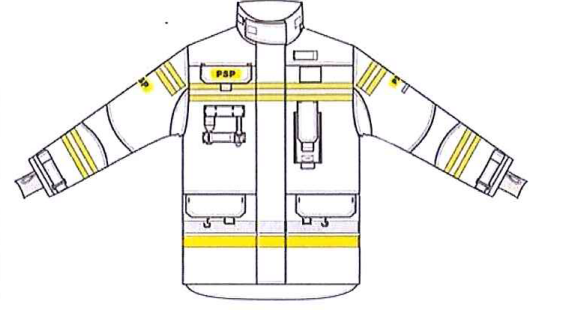                              Przykładowy widok kurtki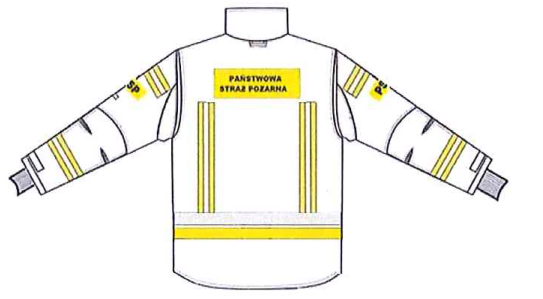                              Przykładowy widok kurtki                             Przykładowy widok kurtki                             Przykładowy widok kurtki                             Przykładowy widok kurtki                             Przykładowy widok kurtki                             Przykładowy widok kurtki                             Przykładowy widok kurtki                             Przykładowy widok kurtki                             Przykładowy widok kurtki                             Przykładowy widok kurtki                             Przykładowy widok kurtki                             Przykładowy widok kurtki                             Przykładowy widok kurtki  3  3Szczegółowy opis wyglądu spodni Szczegółowy opis wyglądu spodni Szczegółowy opis wyglądu spodni Szczegółowy opis wyglądu spodni Szczegółowy opis wyglądu spodni Szczegółowy opis wyglądu spodni Szczegółowy opis wyglądu spodni 3.13.1Nogawki szerokie nakładane na obuwie, o ergonomicznym kroju, wyprofilowane za pomocą zaszewek i cięć, ułatwiające klękanie, kucanie, głębokie wykroki oraz wchodzenie po drabinie. Wszystkie zaszewki i cięcia muszą być wykonane we wszystkich warstwach spodni a nie tylko w warstwie zewnętrznej.  Nogawki szerokie nakładane na obuwie, o ergonomicznym kroju, wyprofilowane za pomocą zaszewek i cięć, ułatwiające klękanie, kucanie, głębokie wykroki oraz wchodzenie po drabinie. Wszystkie zaszewki i cięcia muszą być wykonane we wszystkich warstwach spodni a nie tylko w warstwie zewnętrznej.  Nogawki szerokie nakładane na obuwie, o ergonomicznym kroju, wyprofilowane za pomocą zaszewek i cięć, ułatwiające klękanie, kucanie, głębokie wykroki oraz wchodzenie po drabinie. Wszystkie zaszewki i cięcia muszą być wykonane we wszystkich warstwach spodni a nie tylko w warstwie zewnętrznej.  Nogawki szerokie nakładane na obuwie, o ergonomicznym kroju, wyprofilowane za pomocą zaszewek i cięć, ułatwiające klękanie, kucanie, głębokie wykroki oraz wchodzenie po drabinie. Wszystkie zaszewki i cięcia muszą być wykonane we wszystkich warstwach spodni a nie tylko w warstwie zewnętrznej.  Nogawki szerokie nakładane na obuwie, o ergonomicznym kroju, wyprofilowane za pomocą zaszewek i cięć, ułatwiające klękanie, kucanie, głębokie wykroki oraz wchodzenie po drabinie. Wszystkie zaszewki i cięcia muszą być wykonane we wszystkich warstwach spodni a nie tylko w warstwie zewnętrznej.  Nogawki szerokie nakładane na obuwie, o ergonomicznym kroju, wyprofilowane za pomocą zaszewek i cięć, ułatwiające klękanie, kucanie, głębokie wykroki oraz wchodzenie po drabinie. Wszystkie zaszewki i cięcia muszą być wykonane we wszystkich warstwach spodni a nie tylko w warstwie zewnętrznej.  Nogawki szerokie nakładane na obuwie, o ergonomicznym kroju, wyprofilowane za pomocą zaszewek i cięć, ułatwiające klękanie, kucanie, głębokie wykroki oraz wchodzenie po drabinie. Wszystkie zaszewki i cięcia muszą być wykonane we wszystkich warstwach spodni a nie tylko w warstwie zewnętrznej.  3.23.2Na wysokości kolan kilkumilimetrowej grubości (min. 5 mm), wymienne przez użytkownika, wkłady amortyzujące nacisk oraz na zewnątrz wzmocnienia z tkaniny powlekanej o zwiększonej odporności na ścieranie o gramaturze min 380 g/m2, kolor powłoki ochronnej czarnyNa wysokości kolan kilkumilimetrowej grubości (min. 5 mm), wymienne przez użytkownika, wkłady amortyzujące nacisk oraz na zewnątrz wzmocnienia z tkaniny powlekanej o zwiększonej odporności na ścieranie o gramaturze min 380 g/m2, kolor powłoki ochronnej czarnyNa wysokości kolan kilkumilimetrowej grubości (min. 5 mm), wymienne przez użytkownika, wkłady amortyzujące nacisk oraz na zewnątrz wzmocnienia z tkaniny powlekanej o zwiększonej odporności na ścieranie o gramaturze min 380 g/m2, kolor powłoki ochronnej czarnyNa wysokości kolan kilkumilimetrowej grubości (min. 5 mm), wymienne przez użytkownika, wkłady amortyzujące nacisk oraz na zewnątrz wzmocnienia z tkaniny powlekanej o zwiększonej odporności na ścieranie o gramaturze min 380 g/m2, kolor powłoki ochronnej czarnyNa wysokości kolan kilkumilimetrowej grubości (min. 5 mm), wymienne przez użytkownika, wkłady amortyzujące nacisk oraz na zewnątrz wzmocnienia z tkaniny powlekanej o zwiększonej odporności na ścieranie o gramaturze min 380 g/m2, kolor powłoki ochronnej czarnyNa wysokości kolan kilkumilimetrowej grubości (min. 5 mm), wymienne przez użytkownika, wkłady amortyzujące nacisk oraz na zewnątrz wzmocnienia z tkaniny powlekanej o zwiększonej odporności na ścieranie o gramaturze min 380 g/m2, kolor powłoki ochronnej czarnyNa wysokości kolan kilkumilimetrowej grubości (min. 5 mm), wymienne przez użytkownika, wkłady amortyzujące nacisk oraz na zewnątrz wzmocnienia z tkaniny powlekanej o zwiększonej odporności na ścieranie o gramaturze min 380 g/m2, kolor powłoki ochronnej czarny3.33.3Na boku uda w połowie odległości między pasem a stawem kolanowym, na każdej, nogawce kieszeń typu „cargo” z mieszkiem 
w części tylnej, kryta patką zapinaną taśmą typu „rzep”. Na boku uda w połowie odległości między pasem a stawem kolanowym, na każdej, nogawce kieszeń typu „cargo” z mieszkiem 
w części tylnej, kryta patką zapinaną taśmą typu „rzep”. Na boku uda w połowie odległości między pasem a stawem kolanowym, na każdej, nogawce kieszeń typu „cargo” z mieszkiem 
w części tylnej, kryta patką zapinaną taśmą typu „rzep”. Na boku uda w połowie odległości między pasem a stawem kolanowym, na każdej, nogawce kieszeń typu „cargo” z mieszkiem 
w części tylnej, kryta patką zapinaną taśmą typu „rzep”. Na boku uda w połowie odległości między pasem a stawem kolanowym, na każdej, nogawce kieszeń typu „cargo” z mieszkiem 
w części tylnej, kryta patką zapinaną taśmą typu „rzep”. Na boku uda w połowie odległości między pasem a stawem kolanowym, na każdej, nogawce kieszeń typu „cargo” z mieszkiem 
w części tylnej, kryta patką zapinaną taśmą typu „rzep”. Na boku uda w połowie odległości między pasem a stawem kolanowym, na każdej, nogawce kieszeń typu „cargo” z mieszkiem 
w części tylnej, kryta patką zapinaną taśmą typu „rzep”. 3.43.4Patki kieszeni powinny posiadać system ułatwiający dostęp do kieszeni bez zdejmowania rękawic. Patki kieszeni powinny posiadać system ułatwiający dostęp do kieszeni bez zdejmowania rękawic. Patki kieszeni powinny posiadać system ułatwiający dostęp do kieszeni bez zdejmowania rękawic. Patki kieszeni powinny posiadać system ułatwiający dostęp do kieszeni bez zdejmowania rękawic. Patki kieszeni powinny posiadać system ułatwiający dostęp do kieszeni bez zdejmowania rękawic. Patki kieszeni powinny posiadać system ułatwiający dostęp do kieszeni bez zdejmowania rękawic. Patki kieszeni powinny posiadać system ułatwiający dostęp do kieszeni bez zdejmowania rękawic. 3.53.5Dolne krawędzie nogawek na całym obwodzie oraz w dolnej części zewnętrzne, pionowe szwy nogawek, po wewnętrznej stronie nogawek, zabezpieczone przed przecieraniem lamówką z tkaniny lub dzianiny powlekanej o zwiększonej odporności na ścieranie. Dolne krawędzie nogawek na całym obwodzie oraz w dolnej części zewnętrzne, pionowe szwy nogawek, po wewnętrznej stronie nogawek, zabezpieczone przed przecieraniem lamówką z tkaniny lub dzianiny powlekanej o zwiększonej odporności na ścieranie. Dolne krawędzie nogawek na całym obwodzie oraz w dolnej części zewnętrzne, pionowe szwy nogawek, po wewnętrznej stronie nogawek, zabezpieczone przed przecieraniem lamówką z tkaniny lub dzianiny powlekanej o zwiększonej odporności na ścieranie. Dolne krawędzie nogawek na całym obwodzie oraz w dolnej części zewnętrzne, pionowe szwy nogawek, po wewnętrznej stronie nogawek, zabezpieczone przed przecieraniem lamówką z tkaniny lub dzianiny powlekanej o zwiększonej odporności na ścieranie. Dolne krawędzie nogawek na całym obwodzie oraz w dolnej części zewnętrzne, pionowe szwy nogawek, po wewnętrznej stronie nogawek, zabezpieczone przed przecieraniem lamówką z tkaniny lub dzianiny powlekanej o zwiększonej odporności na ścieranie. Dolne krawędzie nogawek na całym obwodzie oraz w dolnej części zewnętrzne, pionowe szwy nogawek, po wewnętrznej stronie nogawek, zabezpieczone przed przecieraniem lamówką z tkaniny lub dzianiny powlekanej o zwiększonej odporności na ścieranie. Dolne krawędzie nogawek na całym obwodzie oraz w dolnej części zewnętrzne, pionowe szwy nogawek, po wewnętrznej stronie nogawek, zabezpieczone przed przecieraniem lamówką z tkaniny lub dzianiny powlekanej o zwiększonej odporności na ścieranie. 3.63.6Wewnątrz nogawek na całym obwodzie, warstwa zabezpieczającą przed podsiąkaniem wody na warstwę termoizolacyjną .Wewnątrz nogawek na całym obwodzie, warstwa zabezpieczającą przed podsiąkaniem wody na warstwę termoizolacyjną .Wewnątrz nogawek na całym obwodzie, warstwa zabezpieczającą przed podsiąkaniem wody na warstwę termoizolacyjną .Wewnątrz nogawek na całym obwodzie, warstwa zabezpieczającą przed podsiąkaniem wody na warstwę termoizolacyjną .Wewnątrz nogawek na całym obwodzie, warstwa zabezpieczającą przed podsiąkaniem wody na warstwę termoizolacyjną .Wewnątrz nogawek na całym obwodzie, warstwa zabezpieczającą przed podsiąkaniem wody na warstwę termoizolacyjną .Wewnątrz nogawek na całym obwodzie, warstwa zabezpieczającą przed podsiąkaniem wody na warstwę termoizolacyjną .3.73.7Spodnie, z tyłu z podwyższonym karczkiem powinny mieć możliwość regulacji obwodu pasa. Spodnie, z tyłu z podwyższonym karczkiem powinny mieć możliwość regulacji obwodu pasa. Spodnie, z tyłu z podwyższonym karczkiem powinny mieć możliwość regulacji obwodu pasa. Spodnie, z tyłu z podwyższonym karczkiem powinny mieć możliwość regulacji obwodu pasa. Spodnie, z tyłu z podwyższonym karczkiem powinny mieć możliwość regulacji obwodu pasa. Spodnie, z tyłu z podwyższonym karczkiem powinny mieć możliwość regulacji obwodu pasa. Spodnie, z tyłu z podwyższonym karczkiem powinny mieć możliwość regulacji obwodu pasa. 3.83.8Elastyczne szelki o regulowanej długości i szerokości min. 50 mm, 
z możliwością wypinania ze spodni. Szelki powinny być łączone
z nierozciągliwą tkaniną na wysokości barków, przechodząc w element  tkaninowy stabilizujący szelki i ograniczający zsuwanie się szelek z ramion. Elastyczne szelki o regulowanej długości i szerokości min. 50 mm, 
z możliwością wypinania ze spodni. Szelki powinny być łączone
z nierozciągliwą tkaniną na wysokości barków, przechodząc w element  tkaninowy stabilizujący szelki i ograniczający zsuwanie się szelek z ramion. Elastyczne szelki o regulowanej długości i szerokości min. 50 mm, 
z możliwością wypinania ze spodni. Szelki powinny być łączone
z nierozciągliwą tkaniną na wysokości barków, przechodząc w element  tkaninowy stabilizujący szelki i ograniczający zsuwanie się szelek z ramion. Elastyczne szelki o regulowanej długości i szerokości min. 50 mm, 
z możliwością wypinania ze spodni. Szelki powinny być łączone
z nierozciągliwą tkaniną na wysokości barków, przechodząc w element  tkaninowy stabilizujący szelki i ograniczający zsuwanie się szelek z ramion. Elastyczne szelki o regulowanej długości i szerokości min. 50 mm, 
z możliwością wypinania ze spodni. Szelki powinny być łączone
z nierozciągliwą tkaniną na wysokości barków, przechodząc w element  tkaninowy stabilizujący szelki i ograniczający zsuwanie się szelek z ramion. Elastyczne szelki o regulowanej długości i szerokości min. 50 mm, 
z możliwością wypinania ze spodni. Szelki powinny być łączone
z nierozciągliwą tkaniną na wysokości barków, przechodząc w element  tkaninowy stabilizujący szelki i ograniczający zsuwanie się szelek z ramion. Elastyczne szelki o regulowanej długości i szerokości min. 50 mm, 
z możliwością wypinania ze spodni. Szelki powinny być łączone
z nierozciągliwą tkaniną na wysokości barków, przechodząc w element  tkaninowy stabilizujący szelki i ograniczający zsuwanie się szelek z ramion. 3.93.9Spodnie oznaczone układem dwukolorowej taśmy perforowanej, dwa pasy w kolorze żółtym fluorescencyjnym ze srebrnym pasem odblaskowym po środku, łączonej ze spodniami podwójnym ściegiem, nićmi o kolorze zbliżonym do koloru żółtego. Taśma rozmieszczona w następujący sposób:a/ taśma z pasami każdego koloru  o szerokości 25mm±1 mm:        - na podudziu na całym obwodzie nogawek, jednak tak aby nie 
           kolidowała ze wzmocnieniami na kolanach, taśma z pasami 
          żółtym i srebrnym, pas każdego koloru o szerokości 25mm±1 mm. Spodnie oznaczone układem dwukolorowej taśmy perforowanej, dwa pasy w kolorze żółtym fluorescencyjnym ze srebrnym pasem odblaskowym po środku, łączonej ze spodniami podwójnym ściegiem, nićmi o kolorze zbliżonym do koloru żółtego. Taśma rozmieszczona w następujący sposób:a/ taśma z pasami każdego koloru  o szerokości 25mm±1 mm:        - na podudziu na całym obwodzie nogawek, jednak tak aby nie 
           kolidowała ze wzmocnieniami na kolanach, taśma z pasami 
          żółtym i srebrnym, pas każdego koloru o szerokości 25mm±1 mm. Spodnie oznaczone układem dwukolorowej taśmy perforowanej, dwa pasy w kolorze żółtym fluorescencyjnym ze srebrnym pasem odblaskowym po środku, łączonej ze spodniami podwójnym ściegiem, nićmi o kolorze zbliżonym do koloru żółtego. Taśma rozmieszczona w następujący sposób:a/ taśma z pasami każdego koloru  o szerokości 25mm±1 mm:        - na podudziu na całym obwodzie nogawek, jednak tak aby nie 
           kolidowała ze wzmocnieniami na kolanach, taśma z pasami 
          żółtym i srebrnym, pas każdego koloru o szerokości 25mm±1 mm. Spodnie oznaczone układem dwukolorowej taśmy perforowanej, dwa pasy w kolorze żółtym fluorescencyjnym ze srebrnym pasem odblaskowym po środku, łączonej ze spodniami podwójnym ściegiem, nićmi o kolorze zbliżonym do koloru żółtego. Taśma rozmieszczona w następujący sposób:a/ taśma z pasami każdego koloru  o szerokości 25mm±1 mm:        - na podudziu na całym obwodzie nogawek, jednak tak aby nie 
           kolidowała ze wzmocnieniami na kolanach, taśma z pasami 
          żółtym i srebrnym, pas każdego koloru o szerokości 25mm±1 mm. Spodnie oznaczone układem dwukolorowej taśmy perforowanej, dwa pasy w kolorze żółtym fluorescencyjnym ze srebrnym pasem odblaskowym po środku, łączonej ze spodniami podwójnym ściegiem, nićmi o kolorze zbliżonym do koloru żółtego. Taśma rozmieszczona w następujący sposób:a/ taśma z pasami każdego koloru  o szerokości 25mm±1 mm:        - na podudziu na całym obwodzie nogawek, jednak tak aby nie 
           kolidowała ze wzmocnieniami na kolanach, taśma z pasami 
          żółtym i srebrnym, pas każdego koloru o szerokości 25mm±1 mm. Spodnie oznaczone układem dwukolorowej taśmy perforowanej, dwa pasy w kolorze żółtym fluorescencyjnym ze srebrnym pasem odblaskowym po środku, łączonej ze spodniami podwójnym ściegiem, nićmi o kolorze zbliżonym do koloru żółtego. Taśma rozmieszczona w następujący sposób:a/ taśma z pasami każdego koloru  o szerokości 25mm±1 mm:        - na podudziu na całym obwodzie nogawek, jednak tak aby nie 
           kolidowała ze wzmocnieniami na kolanach, taśma z pasami 
          żółtym i srebrnym, pas każdego koloru o szerokości 25mm±1 mm. Spodnie oznaczone układem dwukolorowej taśmy perforowanej, dwa pasy w kolorze żółtym fluorescencyjnym ze srebrnym pasem odblaskowym po środku, łączonej ze spodniami podwójnym ściegiem, nićmi o kolorze zbliżonym do koloru żółtego. Taśma rozmieszczona w następujący sposób:a/ taśma z pasami każdego koloru  o szerokości 25mm±1 mm:        - na podudziu na całym obwodzie nogawek, jednak tak aby nie 
           kolidowała ze wzmocnieniami na kolanach, taśma z pasami 
          żółtym i srebrnym, pas każdego koloru o szerokości 25mm±1 mm. 3.103.10Na kieszeniach 40 mm od ich dolnej krawędzi umieszczone, mocowane taśmą typu „rzep” oznaczenie formacji w kolorze czarnym, wykonane techniką sitodruku na trudnopalnym podkładzie w kolorze żółtym fluorescencyjnym o właściwościach odblaskowych, 
o wymiarach 50mmx90mm±2 mm.  Napis PSP, wykonany czcionką IMPACT o wymiarach: wysokość  liter 32mm±1 mm, długość napisu 65mm±1 mm.Na kieszeniach 40 mm od ich dolnej krawędzi umieszczone, mocowane taśmą typu „rzep” oznaczenie formacji w kolorze czarnym, wykonane techniką sitodruku na trudnopalnym podkładzie w kolorze żółtym fluorescencyjnym o właściwościach odblaskowych, 
o wymiarach 50mmx90mm±2 mm.  Napis PSP, wykonany czcionką IMPACT o wymiarach: wysokość  liter 32mm±1 mm, długość napisu 65mm±1 mm.Na kieszeniach 40 mm od ich dolnej krawędzi umieszczone, mocowane taśmą typu „rzep” oznaczenie formacji w kolorze czarnym, wykonane techniką sitodruku na trudnopalnym podkładzie w kolorze żółtym fluorescencyjnym o właściwościach odblaskowych, 
o wymiarach 50mmx90mm±2 mm.  Napis PSP, wykonany czcionką IMPACT o wymiarach: wysokość  liter 32mm±1 mm, długość napisu 65mm±1 mm.Na kieszeniach 40 mm od ich dolnej krawędzi umieszczone, mocowane taśmą typu „rzep” oznaczenie formacji w kolorze czarnym, wykonane techniką sitodruku na trudnopalnym podkładzie w kolorze żółtym fluorescencyjnym o właściwościach odblaskowych, 
o wymiarach 50mmx90mm±2 mm.  Napis PSP, wykonany czcionką IMPACT o wymiarach: wysokość  liter 32mm±1 mm, długość napisu 65mm±1 mm.Na kieszeniach 40 mm od ich dolnej krawędzi umieszczone, mocowane taśmą typu „rzep” oznaczenie formacji w kolorze czarnym, wykonane techniką sitodruku na trudnopalnym podkładzie w kolorze żółtym fluorescencyjnym o właściwościach odblaskowych, 
o wymiarach 50mmx90mm±2 mm.  Napis PSP, wykonany czcionką IMPACT o wymiarach: wysokość  liter 32mm±1 mm, długość napisu 65mm±1 mm.Na kieszeniach 40 mm od ich dolnej krawędzi umieszczone, mocowane taśmą typu „rzep” oznaczenie formacji w kolorze czarnym, wykonane techniką sitodruku na trudnopalnym podkładzie w kolorze żółtym fluorescencyjnym o właściwościach odblaskowych, 
o wymiarach 50mmx90mm±2 mm.  Napis PSP, wykonany czcionką IMPACT o wymiarach: wysokość  liter 32mm±1 mm, długość napisu 65mm±1 mm.Na kieszeniach 40 mm od ich dolnej krawędzi umieszczone, mocowane taśmą typu „rzep” oznaczenie formacji w kolorze czarnym, wykonane techniką sitodruku na trudnopalnym podkładzie w kolorze żółtym fluorescencyjnym o właściwościach odblaskowych, 
o wymiarach 50mmx90mm±2 mm.  Napis PSP, wykonany czcionką IMPACT o wymiarach: wysokość  liter 32mm±1 mm, długość napisu 65mm±1 mm.3.113.11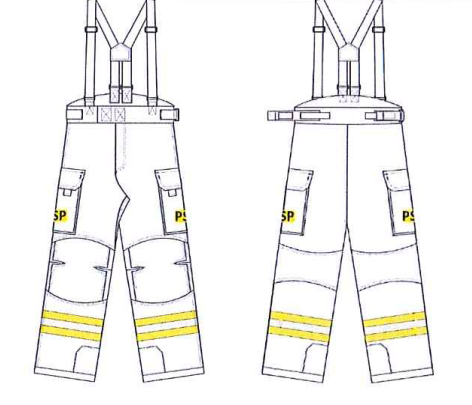                                Przykładowy widok spodni                               Przykładowy widok spodni                               Przykładowy widok spodni                               Przykładowy widok spodni                               Przykładowy widok spodni                               Przykładowy widok spodni                               Przykładowy widok spodni  4.  4.Parametry surowcówParametry surowcówParametry surowcówParametry surowcówParametry surowcówParametry surowcówParametry surowców4.14.1a/ tkanina zewnętrzna   Tkanina zewnętrzna ubrania specjalnego powinna spełniać wymagania    
  określone normą PN-EN 469 oraz dodatkowo parametry zawarte  
  poniżej badane po 20 cyklach prania w temp. 600C                                                                                                                                       a/ tkanina zewnętrzna   Tkanina zewnętrzna ubrania specjalnego powinna spełniać wymagania    
  określone normą PN-EN 469 oraz dodatkowo parametry zawarte  
  poniżej badane po 20 cyklach prania w temp. 600C                                                                                                                                       a/ tkanina zewnętrzna   Tkanina zewnętrzna ubrania specjalnego powinna spełniać wymagania    
  określone normą PN-EN 469 oraz dodatkowo parametry zawarte  
  poniżej badane po 20 cyklach prania w temp. 600C                                                                                                                                       a/ tkanina zewnętrzna   Tkanina zewnętrzna ubrania specjalnego powinna spełniać wymagania    
  określone normą PN-EN 469 oraz dodatkowo parametry zawarte  
  poniżej badane po 20 cyklach prania w temp. 600C                                                                                                                                       a/ tkanina zewnętrzna   Tkanina zewnętrzna ubrania specjalnego powinna spełniać wymagania    
  określone normą PN-EN 469 oraz dodatkowo parametry zawarte  
  poniżej badane po 20 cyklach prania w temp. 600C                                                                                                                                       a/ tkanina zewnętrzna   Tkanina zewnętrzna ubrania specjalnego powinna spełniać wymagania    
  określone normą PN-EN 469 oraz dodatkowo parametry zawarte  
  poniżej badane po 20 cyklach prania w temp. 600C                                                                                                                                       a/ tkanina zewnętrzna   Tkanina zewnętrzna ubrania specjalnego powinna spełniać wymagania    
  określone normą PN-EN 469 oraz dodatkowo parametry zawarte  
  poniżej badane po 20 cyklach prania w temp. 600C                                                                                                                                       4.24.2Wskaźnik ograniczonegorozprzestrzeniania płomienia  wg pkt 6.1 PN-EN 469Wskaźnik ograniczonegorozprzestrzeniania płomienia  wg pkt 6.1 PN-EN 469Wskaźnik ograniczonegorozprzestrzeniania płomienia  wg pkt 6.1 PN-EN 469Wskaźnik ograniczonegorozprzestrzeniania płomienia  wg pkt 6.1 PN-EN 469Wskaźnik ograniczonegorozprzestrzeniania płomienia  wg pkt 6.1 PN-EN 469Wskaźnik ograniczonegorozprzestrzeniania płomienia  wg pkt 6.1 PN-EN 469Wskaźnik ograniczonegorozprzestrzeniania płomienia  wg pkt 6.1 PN-EN 46934.34.3Wytrzymałość  na rozciąganie po  działaniu promieniowania cieplnego wg pkt 6.3 PN-EN 469Wytrzymałość  na rozciąganie po  działaniu promieniowania cieplnego wg pkt 6.3 PN-EN 469osnowa≥ 1000 N wątek≥  900 N osnowa≥ 1000 N wątek≥  900 N osnowa≥ 1000 N wątek≥  900 N osnowa≥ 1000 N wątek≥  900 N Metodyka badań          PN-EN ISO                  
14116:20114.44.4Wytrzymałość na rozciąganiewg pkt 6.6 PN-EN 469Wytrzymałość na rozciąganiewg pkt 6.6 PN-EN 469osnowa≥ 1000 N wątek≥  900 Nosnowa≥ 1000 N wątek≥  900 Nosnowa≥ 1000 N wątek≥  900 NMetodyka badań   PN-EN ISO 13934-1:2002Metodyka badań   PN-EN ISO 13934-1:20024.54.5Wytrzymałość na rozdzieranie wg pkt 6.7 PN-EN 469Wytrzymałość na rozdzieranie wg pkt 6.7 PN-EN 469≥ 40 N osnowa≥  40 N wątek≥ 40 N osnowa≥  40 N wątekMetodyka badań   PN-EN ISO 13934-1:2002Metodyka badań   PN-EN ISO 13934-1:2002Metodyka badań   PN-EN ISO 13934-1:20024.64.6Wskaźnik nie zwilżalności ciekłych   
substancji chemicznychwg pkt 6.8 PN-EN 469Wskaźnik nie zwilżalności ciekłych   
substancji chemicznychwg pkt 6.8 PN-EN 469>80%>80%Metodyka badańPN-EN ISO13937-2:2002Metodyka badańPN-EN ISO13937-2:2002Metodyka badańPN-EN ISO13937-2:20024.74.7b/ membrana: wymagana membrana dwukomponentowa na bazie PTFEb/ membrana: wymagana membrana dwukomponentowa na bazie PTFEMetodyka badańPN-EN ISO 6530:2008Metodyka badańPN-EN ISO 6530:2008Metodyka badańPN-EN ISO 6530:20084.84.8c/ opór pary wodnej dla zestawu komponentów tworzących kurtkę i spodnie ubrania specjalnego    Ret ≤ 18 m2Pa/Wc/ opór pary wodnej dla zestawu komponentów tworzących kurtkę i spodnie ubrania specjalnego    Ret ≤ 18 m2Pa/Wc/ opór pary wodnej dla zestawu komponentów tworzących kurtkę i spodnie ubrania specjalnego    Ret ≤ 18 m2Pa/Wc/ opór pary wodnej dla zestawu komponentów tworzących kurtkę i spodnie ubrania specjalnego    Ret ≤ 18 m2Pa/Wc/ opór pary wodnej dla zestawu komponentów tworzących kurtkę i spodnie ubrania specjalnego    Ret ≤ 18 m2Pa/Wc/ opór pary wodnej dla zestawu komponentów tworzących kurtkę i spodnie ubrania specjalnego    Ret ≤ 18 m2Pa/Wc/ opór pary wodnej dla zestawu komponentów tworzących kurtkę i spodnie ubrania specjalnego    Ret ≤ 18 m2Pa/W4.94.9d/ tkanina lub dzianina powlekana o zwiększonej odporności na ścieranieRozprzestrzenianie płomienia wg pkt. 6.1.1 PN-EN 469 - Wskaźnik 3Gramatura - minimum 310 g/m2d/ tkanina lub dzianina powlekana o zwiększonej odporności na ścieranieRozprzestrzenianie płomienia wg pkt. 6.1.1 PN-EN 469 - Wskaźnik 3Gramatura - minimum 310 g/m2d/ tkanina lub dzianina powlekana o zwiększonej odporności na ścieranieRozprzestrzenianie płomienia wg pkt. 6.1.1 PN-EN 469 - Wskaźnik 3Gramatura - minimum 310 g/m2d/ tkanina lub dzianina powlekana o zwiększonej odporności na ścieranieRozprzestrzenianie płomienia wg pkt. 6.1.1 PN-EN 469 - Wskaźnik 3Gramatura - minimum 310 g/m2d/ tkanina lub dzianina powlekana o zwiększonej odporności na ścieranieRozprzestrzenianie płomienia wg pkt. 6.1.1 PN-EN 469 - Wskaźnik 3Gramatura - minimum 310 g/m2d/ tkanina lub dzianina powlekana o zwiększonej odporności na ścieranieRozprzestrzenianie płomienia wg pkt. 6.1.1 PN-EN 469 - Wskaźnik 3Gramatura - minimum 310 g/m2d/ tkanina lub dzianina powlekana o zwiększonej odporności na ścieranieRozprzestrzenianie płomienia wg pkt. 6.1.1 PN-EN 469 - Wskaźnik 3Gramatura - minimum 310 g/m24.104.10Rozmiary: Według indywidualnej tabeli rozmiarów producenta, stopniowanie wzrostu, obwodu klatki piersiowej i obwodu pasa max. 
co 4 cm.Rozmiary: Według indywidualnej tabeli rozmiarów producenta, stopniowanie wzrostu, obwodu klatki piersiowej i obwodu pasa max. 
co 4 cm.Rozmiary: Według indywidualnej tabeli rozmiarów producenta, stopniowanie wzrostu, obwodu klatki piersiowej i obwodu pasa max. 
co 4 cm.Rozmiary: Według indywidualnej tabeli rozmiarów producenta, stopniowanie wzrostu, obwodu klatki piersiowej i obwodu pasa max. 
co 4 cm.Rozmiary: Według indywidualnej tabeli rozmiarów producenta, stopniowanie wzrostu, obwodu klatki piersiowej i obwodu pasa max. 
co 4 cm.Rozmiary: Według indywidualnej tabeli rozmiarów producenta, stopniowanie wzrostu, obwodu klatki piersiowej i obwodu pasa max. 
co 4 cm.Rozmiary: Według indywidualnej tabeli rozmiarów producenta, stopniowanie wzrostu, obwodu klatki piersiowej i obwodu pasa max. 
co 4 cm.5.5.Kurtka lekka ubrania specjalnego zgodnego z PN-EN 15614Kurtka lekka ubrania specjalnego zgodnego z PN-EN 15614Kurtka lekka ubrania specjalnego zgodnego z PN-EN 15614Kurtka lekka ubrania specjalnego zgodnego z PN-EN 15614Kurtka lekka ubrania specjalnego zgodnego z PN-EN 15614Kurtka lekka ubrania specjalnego zgodnego z PN-EN 15614Kurtka lekka ubrania specjalnego zgodnego z PN-EN 156145.15.1Opis ogólnyOpis ogólnyOpis ogólnyOpis ogólnyOpis ogólnyOpis ogólnyOpis ogólnyKonstrukcja kurtki powinna stanowić układ gwarantujący spełnienie wymagań określonych w normie PN-EN 15614.Konstrukcja kurtki powinna stanowić układ gwarantujący spełnienie wymagań określonych w normie PN-EN 15614.Konstrukcja kurtki powinna stanowić układ gwarantujący spełnienie wymagań określonych w normie PN-EN 15614.Konstrukcja kurtki powinna stanowić układ gwarantujący spełnienie wymagań określonych w normie PN-EN 15614.Konstrukcja kurtki powinna stanowić układ gwarantujący spełnienie wymagań określonych w normie PN-EN 15614.Konstrukcja kurtki powinna stanowić układ gwarantujący spełnienie wymagań określonych w normie PN-EN 15614.Konstrukcja kurtki powinna stanowić układ gwarantujący spełnienie wymagań określonych w normie PN-EN 15614.Kurtka o konstrukcji jednowarstwowej, wykonana z tkaniny 
z wykończeniem olejo- i wodoodpornym w kolorze żółtym w odcieniu naturalnego aramidu.Kurtka o konstrukcji jednowarstwowej, wykonana z tkaniny 
z wykończeniem olejo- i wodoodpornym w kolorze żółtym w odcieniu naturalnego aramidu.Kurtka o konstrukcji jednowarstwowej, wykonana z tkaniny 
z wykończeniem olejo- i wodoodpornym w kolorze żółtym w odcieniu naturalnego aramidu.Kurtka o konstrukcji jednowarstwowej, wykonana z tkaniny 
z wykończeniem olejo- i wodoodpornym w kolorze żółtym w odcieniu naturalnego aramidu.Kurtka o konstrukcji jednowarstwowej, wykonana z tkaniny 
z wykończeniem olejo- i wodoodpornym w kolorze żółtym w odcieniu naturalnego aramidu.Kurtka o konstrukcji jednowarstwowej, wykonana z tkaniny 
z wykończeniem olejo- i wodoodpornym w kolorze żółtym w odcieniu naturalnego aramidu.Kurtka o konstrukcji jednowarstwowej, wykonana z tkaniny 
z wykończeniem olejo- i wodoodpornym w kolorze żółtym w odcieniu naturalnego aramidu.Tkaniny konstrukcyjne ubrania oraz nici powinny być wykonane 
z włókien, których cecha trudnopalności (wskaźnik rozprzestrzeniania płomienia poziom 3, badanie wg PN-EN ISO 15025) została osiągnięta przez modyfikację ich struktury chemicznej. Zabrania się stosowania tkanin i nici, których trudnopalność została osiągnięta poprzez zastosowanie środków chemicznych zmniejszających palność, nanoszonych przez natrysk, zanurzenie lub inne technologie.Tkaniny konstrukcyjne ubrania oraz nici powinny być wykonane 
z włókien, których cecha trudnopalności (wskaźnik rozprzestrzeniania płomienia poziom 3, badanie wg PN-EN ISO 15025) została osiągnięta przez modyfikację ich struktury chemicznej. Zabrania się stosowania tkanin i nici, których trudnopalność została osiągnięta poprzez zastosowanie środków chemicznych zmniejszających palność, nanoszonych przez natrysk, zanurzenie lub inne technologie.Tkaniny konstrukcyjne ubrania oraz nici powinny być wykonane 
z włókien, których cecha trudnopalności (wskaźnik rozprzestrzeniania płomienia poziom 3, badanie wg PN-EN ISO 15025) została osiągnięta przez modyfikację ich struktury chemicznej. Zabrania się stosowania tkanin i nici, których trudnopalność została osiągnięta poprzez zastosowanie środków chemicznych zmniejszających palność, nanoszonych przez natrysk, zanurzenie lub inne technologie.Tkaniny konstrukcyjne ubrania oraz nici powinny być wykonane 
z włókien, których cecha trudnopalności (wskaźnik rozprzestrzeniania płomienia poziom 3, badanie wg PN-EN ISO 15025) została osiągnięta przez modyfikację ich struktury chemicznej. Zabrania się stosowania tkanin i nici, których trudnopalność została osiągnięta poprzez zastosowanie środków chemicznych zmniejszających palność, nanoszonych przez natrysk, zanurzenie lub inne technologie.Tkaniny konstrukcyjne ubrania oraz nici powinny być wykonane 
z włókien, których cecha trudnopalności (wskaźnik rozprzestrzeniania płomienia poziom 3, badanie wg PN-EN ISO 15025) została osiągnięta przez modyfikację ich struktury chemicznej. Zabrania się stosowania tkanin i nici, których trudnopalność została osiągnięta poprzez zastosowanie środków chemicznych zmniejszających palność, nanoszonych przez natrysk, zanurzenie lub inne technologie.Tkaniny konstrukcyjne ubrania oraz nici powinny być wykonane 
z włókien, których cecha trudnopalności (wskaźnik rozprzestrzeniania płomienia poziom 3, badanie wg PN-EN ISO 15025) została osiągnięta przez modyfikację ich struktury chemicznej. Zabrania się stosowania tkanin i nici, których trudnopalność została osiągnięta poprzez zastosowanie środków chemicznych zmniejszających palność, nanoszonych przez natrysk, zanurzenie lub inne technologie.Tkaniny konstrukcyjne ubrania oraz nici powinny być wykonane 
z włókien, których cecha trudnopalności (wskaźnik rozprzestrzeniania płomienia poziom 3, badanie wg PN-EN ISO 15025) została osiągnięta przez modyfikację ich struktury chemicznej. Zabrania się stosowania tkanin i nici, których trudnopalność została osiągnięta poprzez zastosowanie środków chemicznych zmniejszających palność, nanoszonych przez natrysk, zanurzenie lub inne technologie.66Szczegółowy opis wyglądu kurtkiSzczegółowy opis wyglądu kurtkiSzczegółowy opis wyglądu kurtkiSzczegółowy opis wyglądu kurtkiSzczegółowy opis wyglądu kurtkiSzczegółowy opis wyglądu kurtkiSzczegółowy opis wyglądu kurtki6.16.1Kurtka zapinana jednogłowicowym zamkiem błyskawicznym, 
z systemem awaryjnego rozsuwania, do głowicy zamka zamocowany uchwyt pozwalający na zasuwanie i rozsuwanie zamka ręką w rękawicy zgodnej z PN-EN 659.Kurtka zapinana jednogłowicowym zamkiem błyskawicznym, 
z systemem awaryjnego rozsuwania, do głowicy zamka zamocowany uchwyt pozwalający na zasuwanie i rozsuwanie zamka ręką w rękawicy zgodnej z PN-EN 659.Kurtka zapinana jednogłowicowym zamkiem błyskawicznym, 
z systemem awaryjnego rozsuwania, do głowicy zamka zamocowany uchwyt pozwalający na zasuwanie i rozsuwanie zamka ręką w rękawicy zgodnej z PN-EN 659.Kurtka zapinana jednogłowicowym zamkiem błyskawicznym, 
z systemem awaryjnego rozsuwania, do głowicy zamka zamocowany uchwyt pozwalający na zasuwanie i rozsuwanie zamka ręką w rękawicy zgodnej z PN-EN 659.Kurtka zapinana jednogłowicowym zamkiem błyskawicznym, 
z systemem awaryjnego rozsuwania, do głowicy zamka zamocowany uchwyt pozwalający na zasuwanie i rozsuwanie zamka ręką w rękawicy zgodnej z PN-EN 659.Kurtka zapinana jednogłowicowym zamkiem błyskawicznym, 
z systemem awaryjnego rozsuwania, do głowicy zamka zamocowany uchwyt pozwalający na zasuwanie i rozsuwanie zamka ręką w rękawicy zgodnej z PN-EN 659.Kurtka zapinana jednogłowicowym zamkiem błyskawicznym, 
z systemem awaryjnego rozsuwania, do głowicy zamka zamocowany uchwyt pozwalający na zasuwanie i rozsuwanie zamka ręką w rękawicy zgodnej z PN-EN 659.6.26.2Zamek grubocząstkowy o szerokości łańcucha spinającego min. 8 mm i grubości łańcucha spinającego min. 2,0 mm, wszyty tak aby przy jego wymianie nie naruszać szwów konstrukcyjnych kurtki oraz aby nie następowało rozrywanie w jego dolnym odcinku podczas głębokich wykroków oraz była możliwość połączenia dolnych wsuwanych elementów zamka w rękawicy zgodnej z PN-EN 659.Zamek grubocząstkowy o szerokości łańcucha spinającego min. 8 mm i grubości łańcucha spinającego min. 2,0 mm, wszyty tak aby przy jego wymianie nie naruszać szwów konstrukcyjnych kurtki oraz aby nie następowało rozrywanie w jego dolnym odcinku podczas głębokich wykroków oraz była możliwość połączenia dolnych wsuwanych elementów zamka w rękawicy zgodnej z PN-EN 659.Zamek grubocząstkowy o szerokości łańcucha spinającego min. 8 mm i grubości łańcucha spinającego min. 2,0 mm, wszyty tak aby przy jego wymianie nie naruszać szwów konstrukcyjnych kurtki oraz aby nie następowało rozrywanie w jego dolnym odcinku podczas głębokich wykroków oraz była możliwość połączenia dolnych wsuwanych elementów zamka w rękawicy zgodnej z PN-EN 659.Zamek grubocząstkowy o szerokości łańcucha spinającego min. 8 mm i grubości łańcucha spinającego min. 2,0 mm, wszyty tak aby przy jego wymianie nie naruszać szwów konstrukcyjnych kurtki oraz aby nie następowało rozrywanie w jego dolnym odcinku podczas głębokich wykroków oraz była możliwość połączenia dolnych wsuwanych elementów zamka w rękawicy zgodnej z PN-EN 659.Zamek grubocząstkowy o szerokości łańcucha spinającego min. 8 mm i grubości łańcucha spinającego min. 2,0 mm, wszyty tak aby przy jego wymianie nie naruszać szwów konstrukcyjnych kurtki oraz aby nie następowało rozrywanie w jego dolnym odcinku podczas głębokich wykroków oraz była możliwość połączenia dolnych wsuwanych elementów zamka w rękawicy zgodnej z PN-EN 659.Zamek grubocząstkowy o szerokości łańcucha spinającego min. 8 mm i grubości łańcucha spinającego min. 2,0 mm, wszyty tak aby przy jego wymianie nie naruszać szwów konstrukcyjnych kurtki oraz aby nie następowało rozrywanie w jego dolnym odcinku podczas głębokich wykroków oraz była możliwość połączenia dolnych wsuwanych elementów zamka w rękawicy zgodnej z PN-EN 659.Zamek grubocząstkowy o szerokości łańcucha spinającego min. 8 mm i grubości łańcucha spinającego min. 2,0 mm, wszyty tak aby przy jego wymianie nie naruszać szwów konstrukcyjnych kurtki oraz aby nie następowało rozrywanie w jego dolnym odcinku podczas głębokich wykroków oraz była możliwość połączenia dolnych wsuwanych elementów zamka w rękawicy zgodnej z PN-EN 659.6.36.3Zamek wszyty tak aby przy jego wymianie nie naruszać szwów konstrukcyjnych kurtkiZamek wszyty tak aby przy jego wymianie nie naruszać szwów konstrukcyjnych kurtkiZamek wszyty tak aby przy jego wymianie nie naruszać szwów konstrukcyjnych kurtkiZamek wszyty tak aby przy jego wymianie nie naruszać szwów konstrukcyjnych kurtkiZamek wszyty tak aby przy jego wymianie nie naruszać szwów konstrukcyjnych kurtkiZamek wszyty tak aby przy jego wymianie nie naruszać szwów konstrukcyjnych kurtkiZamek wszyty tak aby przy jego wymianie nie naruszać szwów konstrukcyjnych kurtki6.46.4Zamek wszyty tak aby nie następowało rozrywanie w jego dolnym odcinku podczas głębokich wykrokówZamek wszyty tak aby nie następowało rozrywanie w jego dolnym odcinku podczas głębokich wykrokówZamek wszyty tak aby nie następowało rozrywanie w jego dolnym odcinku podczas głębokich wykrokówZamek wszyty tak aby nie następowało rozrywanie w jego dolnym odcinku podczas głębokich wykrokówZamek wszyty tak aby nie następowało rozrywanie w jego dolnym odcinku podczas głębokich wykrokówZamek wszyty tak aby nie następowało rozrywanie w jego dolnym odcinku podczas głębokich wykrokówZamek wszyty tak aby nie następowało rozrywanie w jego dolnym odcinku podczas głębokich wykroków6.56.5Konstrukcja i wszycie zamka powinno umożliwiać połączenie dolnych wsuwanych elementów zamka w rękawicy zgodnej z PN-EN 659.Konstrukcja i wszycie zamka powinno umożliwiać połączenie dolnych wsuwanych elementów zamka w rękawicy zgodnej z PN-EN 659.Konstrukcja i wszycie zamka powinno umożliwiać połączenie dolnych wsuwanych elementów zamka w rękawicy zgodnej z PN-EN 659.Konstrukcja i wszycie zamka powinno umożliwiać połączenie dolnych wsuwanych elementów zamka w rękawicy zgodnej z PN-EN 659.Konstrukcja i wszycie zamka powinno umożliwiać połączenie dolnych wsuwanych elementów zamka w rękawicy zgodnej z PN-EN 659.Konstrukcja i wszycie zamka powinno umożliwiać połączenie dolnych wsuwanych elementów zamka w rękawicy zgodnej z PN-EN 659.Konstrukcja i wszycie zamka powinno umożliwiać połączenie dolnych wsuwanych elementów zamka w rękawicy zgodnej z PN-EN 659.6.66.6Zamek przykryty plisą o szerokości min. 100 mm z tkaniny zewnętrznej.Zamek przykryty plisą o szerokości min. 100 mm z tkaniny zewnętrznej.Zamek przykryty plisą o szerokości min. 100 mm z tkaniny zewnętrznej.Zamek przykryty plisą o szerokości min. 100 mm z tkaniny zewnętrznej.Zamek przykryty plisą o szerokości min. 100 mm z tkaniny zewnętrznej.Zamek przykryty plisą o szerokości min. 100 mm z tkaniny zewnętrznej.Zamek przykryty plisą o szerokości min. 100 mm z tkaniny zewnętrznej.6.76.7Zapięcie plisy taśmą typu „rzep”, ciągłą lub w odcinkach, szerokość taśmy min. 30 mmZapięcie plisy taśmą typu „rzep”, ciągłą lub w odcinkach, szerokość taśmy min. 30 mmZapięcie plisy taśmą typu „rzep”, ciągłą lub w odcinkach, szerokość taśmy min. 30 mmZapięcie plisy taśmą typu „rzep”, ciągłą lub w odcinkach, szerokość taśmy min. 30 mmZapięcie plisy taśmą typu „rzep”, ciągłą lub w odcinkach, szerokość taśmy min. 30 mmZapięcie plisy taśmą typu „rzep”, ciągłą lub w odcinkach, szerokość taśmy min. 30 mmZapięcie plisy taśmą typu „rzep”, ciągłą lub w odcinkach, szerokość taśmy min. 30 mm6.86.8Kurtka powinna zachodzić na spodnie tak aby było spełnione wymaganie określone w normie PN-EN 15614Kurtka powinna zachodzić na spodnie tak aby było spełnione wymaganie określone w normie PN-EN 15614Kurtka powinna zachodzić na spodnie tak aby było spełnione wymaganie określone w normie PN-EN 15614Kurtka powinna zachodzić na spodnie tak aby było spełnione wymaganie określone w normie PN-EN 15614Kurtka powinna zachodzić na spodnie tak aby było spełnione wymaganie określone w normie PN-EN 15614Kurtka powinna zachodzić na spodnie tak aby było spełnione wymaganie określone w normie PN-EN 15614Kurtka powinna zachodzić na spodnie tak aby było spełnione wymaganie określone w normie PN-EN 156146.96.9Długość kurtki -  minimum do wysokości krocza użytkownika.Długość kurtki -  minimum do wysokości krocza użytkownika.Długość kurtki -  minimum do wysokości krocza użytkownika.Długość kurtki -  minimum do wysokości krocza użytkownika.Długość kurtki -  minimum do wysokości krocza użytkownika.Długość kurtki -  minimum do wysokości krocza użytkownika.Długość kurtki -  minimum do wysokości krocza użytkownika.6.106.10Od strony wewnętrznej zamek osłonięty pasem tkaniny zewnętrznej.Od strony wewnętrznej zamek osłonięty pasem tkaniny zewnętrznej.Od strony wewnętrznej zamek osłonięty pasem tkaniny zewnętrznej.Od strony wewnętrznej zamek osłonięty pasem tkaniny zewnętrznej.Od strony wewnętrznej zamek osłonięty pasem tkaniny zewnętrznej.Od strony wewnętrznej zamek osłonięty pasem tkaniny zewnętrznej.Od strony wewnętrznej zamek osłonięty pasem tkaniny zewnętrznej.6.116.11Tył kurtki wydłużony w stosunku do przodu o 50mm±10 mm.Tył kurtki wydłużony w stosunku do przodu o 50mm±10 mm.Tył kurtki wydłużony w stosunku do przodu o 50mm±10 mm.Tył kurtki wydłużony w stosunku do przodu o 50mm±10 mm.Tył kurtki wydłużony w stosunku do przodu o 50mm±10 mm.Tył kurtki wydłużony w stosunku do przodu o 50mm±10 mm.Tył kurtki wydłużony w stosunku do przodu o 50mm±10 mm.6.126.12Kołnierz kurtki podwyższony, miękki z tkaniny zewnętrznej w formie stójki,  chroniący krtań.Kołnierz kurtki podwyższony, miękki z tkaniny zewnętrznej w formie stójki,  chroniący krtań.Kołnierz kurtki podwyższony, miękki z tkaniny zewnętrznej w formie stójki,  chroniący krtań.Kołnierz kurtki podwyższony, miękki z tkaniny zewnętrznej w formie stójki,  chroniący krtań.Kołnierz kurtki podwyższony, miękki z tkaniny zewnętrznej w formie stójki,  chroniący krtań.Kołnierz kurtki podwyższony, miękki z tkaniny zewnętrznej w formie stójki,  chroniący krtań.Kołnierz kurtki podwyższony, miękki z tkaniny zewnętrznej w formie stójki,  chroniący krtań.6.136.13Pod brodą, dodatkowa ochrona krtani w postaci pasa z tkaniny zewnętrznej, zapinanego na taśmę typu „rzep”, umożliwiającego również dopasowanie kołnierza do obwodu szyi i uszczelniającego kołnierz pod brodą. Pod brodą, dodatkowa ochrona krtani w postaci pasa z tkaniny zewnętrznej, zapinanego na taśmę typu „rzep”, umożliwiającego również dopasowanie kołnierza do obwodu szyi i uszczelniającego kołnierz pod brodą. Pod brodą, dodatkowa ochrona krtani w postaci pasa z tkaniny zewnętrznej, zapinanego na taśmę typu „rzep”, umożliwiającego również dopasowanie kołnierza do obwodu szyi i uszczelniającego kołnierz pod brodą. Pod brodą, dodatkowa ochrona krtani w postaci pasa z tkaniny zewnętrznej, zapinanego na taśmę typu „rzep”, umożliwiającego również dopasowanie kołnierza do obwodu szyi i uszczelniającego kołnierz pod brodą. Pod brodą, dodatkowa ochrona krtani w postaci pasa z tkaniny zewnętrznej, zapinanego na taśmę typu „rzep”, umożliwiającego również dopasowanie kołnierza do obwodu szyi i uszczelniającego kołnierz pod brodą. Pod brodą, dodatkowa ochrona krtani w postaci pasa z tkaniny zewnętrznej, zapinanego na taśmę typu „rzep”, umożliwiającego również dopasowanie kołnierza do obwodu szyi i uszczelniającego kołnierz pod brodą. Pod brodą, dodatkowa ochrona krtani w postaci pasa z tkaniny zewnętrznej, zapinanego na taśmę typu „rzep”, umożliwiającego również dopasowanie kołnierza do obwodu szyi i uszczelniającego kołnierz pod brodą. 6.146.14Dopuszcza się odpowiednie wyprofilowanie plisy kryjącej zamek aby zapewnić ochronę szyi i krtani jak wyżej.  Dopuszcza się odpowiednie wyprofilowanie plisy kryjącej zamek aby zapewnić ochronę szyi i krtani jak wyżej.  Dopuszcza się odpowiednie wyprofilowanie plisy kryjącej zamek aby zapewnić ochronę szyi i krtani jak wyżej.  Dopuszcza się odpowiednie wyprofilowanie plisy kryjącej zamek aby zapewnić ochronę szyi i krtani jak wyżej.  Dopuszcza się odpowiednie wyprofilowanie plisy kryjącej zamek aby zapewnić ochronę szyi i krtani jak wyżej.  Dopuszcza się odpowiednie wyprofilowanie plisy kryjącej zamek aby zapewnić ochronę szyi i krtani jak wyżej.  Dopuszcza się odpowiednie wyprofilowanie plisy kryjącej zamek aby zapewnić ochronę szyi i krtani jak wyżej.  6.156.15Na stójce z lewej i z prawej strony oraz na lewej piersi powyżej taśmy typu „rzep” do mocowania dystynkcji uchwyt z tkaniny zewnętrznej zapinany taśmą typu „rzep” do mocowania głośnika radiotelefonu.Na stójce z lewej i z prawej strony oraz na lewej piersi powyżej taśmy typu „rzep” do mocowania dystynkcji uchwyt z tkaniny zewnętrznej zapinany taśmą typu „rzep” do mocowania głośnika radiotelefonu.Na stójce z lewej i z prawej strony oraz na lewej piersi powyżej taśmy typu „rzep” do mocowania dystynkcji uchwyt z tkaniny zewnętrznej zapinany taśmą typu „rzep” do mocowania głośnika radiotelefonu.Na stójce z lewej i z prawej strony oraz na lewej piersi powyżej taśmy typu „rzep” do mocowania dystynkcji uchwyt z tkaniny zewnętrznej zapinany taśmą typu „rzep” do mocowania głośnika radiotelefonu.Na stójce z lewej i z prawej strony oraz na lewej piersi powyżej taśmy typu „rzep” do mocowania dystynkcji uchwyt z tkaniny zewnętrznej zapinany taśmą typu „rzep” do mocowania głośnika radiotelefonu.Na stójce z lewej i z prawej strony oraz na lewej piersi powyżej taśmy typu „rzep” do mocowania dystynkcji uchwyt z tkaniny zewnętrznej zapinany taśmą typu „rzep” do mocowania głośnika radiotelefonu.Na stójce z lewej i z prawej strony oraz na lewej piersi powyżej taśmy typu „rzep” do mocowania dystynkcji uchwyt z tkaniny zewnętrznej zapinany taśmą typu „rzep” do mocowania głośnika radiotelefonu.6.16Taśma typu „rzep” do mocowania dystynkcji o wymiarach 80mmx50mm±2 mm umieszczona bezpośrednio nad taśmą ostrzegawczą.  Taśma typu „rzep” do mocowania dystynkcji o wymiarach 80mmx50mm±2 mm umieszczona bezpośrednio nad taśmą ostrzegawczą.  Taśma typu „rzep” do mocowania dystynkcji o wymiarach 80mmx50mm±2 mm umieszczona bezpośrednio nad taśmą ostrzegawczą.  Taśma typu „rzep” do mocowania dystynkcji o wymiarach 80mmx50mm±2 mm umieszczona bezpośrednio nad taśmą ostrzegawczą.  Taśma typu „rzep” do mocowania dystynkcji o wymiarach 80mmx50mm±2 mm umieszczona bezpośrednio nad taśmą ostrzegawczą.  Taśma typu „rzep” do mocowania dystynkcji o wymiarach 80mmx50mm±2 mm umieszczona bezpośrednio nad taśmą ostrzegawczą.  Taśma typu „rzep” do mocowania dystynkcji o wymiarach 80mmx50mm±2 mm umieszczona bezpośrednio nad taśmą ostrzegawczą.  6.17Rękawy o ergonomicznym kroju, wyprofilowane za pomocą zaszewek, klinów i cięć, w celu umożliwienia łatwiejszego zginania rąk w łokciu.Rękawy o ergonomicznym kroju, wyprofilowane za pomocą zaszewek, klinów i cięć, w celu umożliwienia łatwiejszego zginania rąk w łokciu.Rękawy o ergonomicznym kroju, wyprofilowane za pomocą zaszewek, klinów i cięć, w celu umożliwienia łatwiejszego zginania rąk w łokciu.Rękawy o ergonomicznym kroju, wyprofilowane za pomocą zaszewek, klinów i cięć, w celu umożliwienia łatwiejszego zginania rąk w łokciu.Rękawy o ergonomicznym kroju, wyprofilowane za pomocą zaszewek, klinów i cięć, w celu umożliwienia łatwiejszego zginania rąk w łokciu.Rękawy o ergonomicznym kroju, wyprofilowane za pomocą zaszewek, klinów i cięć, w celu umożliwienia łatwiejszego zginania rąk w łokciu.Rękawy o ergonomicznym kroju, wyprofilowane za pomocą zaszewek, klinów i cięć, w celu umożliwienia łatwiejszego zginania rąk w łokciu.6.18Rękawy wszyte tak aby zapobiegały  podciąganiu kurtki podczas podnoszenia ramion.  Dopuszcza się wykończenie rękawów od wewnątrz  ściągaczem elastycznym z otworem na kciuk, możliwe są inne rozwiązania zapobiegające podciąganiu rękawa.Rękawy wszyte tak aby zapobiegały  podciąganiu kurtki podczas podnoszenia ramion.  Dopuszcza się wykończenie rękawów od wewnątrz  ściągaczem elastycznym z otworem na kciuk, możliwe są inne rozwiązania zapobiegające podciąganiu rękawa.Rękawy wszyte tak aby zapobiegały  podciąganiu kurtki podczas podnoszenia ramion.  Dopuszcza się wykończenie rękawów od wewnątrz  ściągaczem elastycznym z otworem na kciuk, możliwe są inne rozwiązania zapobiegające podciąganiu rękawa.Rękawy wszyte tak aby zapobiegały  podciąganiu kurtki podczas podnoszenia ramion.  Dopuszcza się wykończenie rękawów od wewnątrz  ściągaczem elastycznym z otworem na kciuk, możliwe są inne rozwiązania zapobiegające podciąganiu rękawa.Rękawy wszyte tak aby zapobiegały  podciąganiu kurtki podczas podnoszenia ramion.  Dopuszcza się wykończenie rękawów od wewnątrz  ściągaczem elastycznym z otworem na kciuk, możliwe są inne rozwiązania zapobiegające podciąganiu rękawa.Rękawy wszyte tak aby zapobiegały  podciąganiu kurtki podczas podnoszenia ramion.  Dopuszcza się wykończenie rękawów od wewnątrz  ściągaczem elastycznym z otworem na kciuk, możliwe są inne rozwiązania zapobiegające podciąganiu rękawa.Rękawy wszyte tak aby zapobiegały  podciąganiu kurtki podczas podnoszenia ramion.  Dopuszcza się wykończenie rękawów od wewnątrz  ściągaczem elastycznym z otworem na kciuk, możliwe są inne rozwiązania zapobiegające podciąganiu rękawa.6.19Na zewnątrz mankiet wyposażony w ściągacz wykonany z tkaniny zewnętrznej z taśmą typu „rzep”, umożliwiający dopasowanie rękawa w nadgarstku. Na zewnątrz mankiet wyposażony w ściągacz wykonany z tkaniny zewnętrznej z taśmą typu „rzep”, umożliwiający dopasowanie rękawa w nadgarstku. Na zewnątrz mankiet wyposażony w ściągacz wykonany z tkaniny zewnętrznej z taśmą typu „rzep”, umożliwiający dopasowanie rękawa w nadgarstku. Na zewnątrz mankiet wyposażony w ściągacz wykonany z tkaniny zewnętrznej z taśmą typu „rzep”, umożliwiający dopasowanie rękawa w nadgarstku. Na zewnątrz mankiet wyposażony w ściągacz wykonany z tkaniny zewnętrznej z taśmą typu „rzep”, umożliwiający dopasowanie rękawa w nadgarstku. Na zewnątrz mankiet wyposażony w ściągacz wykonany z tkaniny zewnętrznej z taśmą typu „rzep”, umożliwiający dopasowanie rękawa w nadgarstku. Na zewnątrz mankiet wyposażony w ściągacz wykonany z tkaniny zewnętrznej z taśmą typu „rzep”, umożliwiający dopasowanie rękawa w nadgarstku. 6.20Na łokciach dodatkowe wzmocnienia chroniące stawy łokciowe 
z tkaniny lub dzianiny powlekanej o zwiększonej odporności 
na ścieranie, kolor powłoki ochronnej czarny.Na łokciach dodatkowe wzmocnienia chroniące stawy łokciowe 
z tkaniny lub dzianiny powlekanej o zwiększonej odporności 
na ścieranie, kolor powłoki ochronnej czarny.Na łokciach dodatkowe wzmocnienia chroniące stawy łokciowe 
z tkaniny lub dzianiny powlekanej o zwiększonej odporności 
na ścieranie, kolor powłoki ochronnej czarny.Na łokciach dodatkowe wzmocnienia chroniące stawy łokciowe 
z tkaniny lub dzianiny powlekanej o zwiększonej odporności 
na ścieranie, kolor powłoki ochronnej czarny.Na łokciach dodatkowe wzmocnienia chroniące stawy łokciowe 
z tkaniny lub dzianiny powlekanej o zwiększonej odporności 
na ścieranie, kolor powłoki ochronnej czarny.Na łokciach dodatkowe wzmocnienia chroniące stawy łokciowe 
z tkaniny lub dzianiny powlekanej o zwiększonej odporności 
na ścieranie, kolor powłoki ochronnej czarny.Na łokciach dodatkowe wzmocnienia chroniące stawy łokciowe 
z tkaniny lub dzianiny powlekanej o zwiększonej odporności 
na ścieranie, kolor powłoki ochronnej czarny.6.21W dolnej przedniej części kurtki powinny być wszyte dwie kieszenie kryte patkami, zapinanymi na „rzepy”.W dolnej przedniej części kurtki powinny być wszyte dwie kieszenie kryte patkami, zapinanymi na „rzepy”.W dolnej przedniej części kurtki powinny być wszyte dwie kieszenie kryte patkami, zapinanymi na „rzepy”.W dolnej przedniej części kurtki powinny być wszyte dwie kieszenie kryte patkami, zapinanymi na „rzepy”.W dolnej przedniej części kurtki powinny być wszyte dwie kieszenie kryte patkami, zapinanymi na „rzepy”.W dolnej przedniej części kurtki powinny być wszyte dwie kieszenie kryte patkami, zapinanymi na „rzepy”.W dolnej przedniej części kurtki powinny być wszyte dwie kieszenie kryte patkami, zapinanymi na „rzepy”.6.22W każdej kieszeni lub obok umieszczony karabińczyk lub pętla 
do mocowania drobnego wyposażenia. W każdej kieszeni lub obok umieszczony karabińczyk lub pętla 
do mocowania drobnego wyposażenia. W każdej kieszeni lub obok umieszczony karabińczyk lub pętla 
do mocowania drobnego wyposażenia. W każdej kieszeni lub obok umieszczony karabińczyk lub pętla 
do mocowania drobnego wyposażenia. W każdej kieszeni lub obok umieszczony karabińczyk lub pętla 
do mocowania drobnego wyposażenia. W każdej kieszeni lub obok umieszczony karabińczyk lub pętla 
do mocowania drobnego wyposażenia. W każdej kieszeni lub obok umieszczony karabińczyk lub pętla 
do mocowania drobnego wyposażenia. 6.23W górnej części na prawej piersi, powinna znajdować się kieszeń wpuszczana z patką zapinana taśmą typu „rzep”.W górnej części na prawej piersi, powinna znajdować się kieszeń wpuszczana z patką zapinana taśmą typu „rzep”.W górnej części na prawej piersi, powinna znajdować się kieszeń wpuszczana z patką zapinana taśmą typu „rzep”.W górnej części na prawej piersi, powinna znajdować się kieszeń wpuszczana z patką zapinana taśmą typu „rzep”.W górnej części na prawej piersi, powinna znajdować się kieszeń wpuszczana z patką zapinana taśmą typu „rzep”.W górnej części na prawej piersi, powinna znajdować się kieszeń wpuszczana z patką zapinana taśmą typu „rzep”.W górnej części na prawej piersi, powinna znajdować się kieszeń wpuszczana z patką zapinana taśmą typu „rzep”.6.24Poniżej kieszeni naszywki z metalowymi uchwytami oraz obejma 
z tkaniny zewnętrznej zapinana na taśmę typu „rzep” np. do mocowania: sygnalizatora bezruchu, latarki, rękawic itp.Poniżej kieszeni naszywki z metalowymi uchwytami oraz obejma 
z tkaniny zewnętrznej zapinana na taśmę typu „rzep” np. do mocowania: sygnalizatora bezruchu, latarki, rękawic itp.Poniżej kieszeni naszywki z metalowymi uchwytami oraz obejma 
z tkaniny zewnętrznej zapinana na taśmę typu „rzep” np. do mocowania: sygnalizatora bezruchu, latarki, rękawic itp.Poniżej kieszeni naszywki z metalowymi uchwytami oraz obejma 
z tkaniny zewnętrznej zapinana na taśmę typu „rzep” np. do mocowania: sygnalizatora bezruchu, latarki, rękawic itp.Poniżej kieszeni naszywki z metalowymi uchwytami oraz obejma 
z tkaniny zewnętrznej zapinana na taśmę typu „rzep” np. do mocowania: sygnalizatora bezruchu, latarki, rękawic itp.Poniżej kieszeni naszywki z metalowymi uchwytami oraz obejma 
z tkaniny zewnętrznej zapinana na taśmę typu „rzep” np. do mocowania: sygnalizatora bezruchu, latarki, rękawic itp.Poniżej kieszeni naszywki z metalowymi uchwytami oraz obejma 
z tkaniny zewnętrznej zapinana na taśmę typu „rzep” np. do mocowania: sygnalizatora bezruchu, latarki, rękawic itp.6.25Na lewej piersi umieszczona kieszeń o wymiarach na radiotelefon, mieszkowa, naszywana, o regulowanej głębokości i zamykana patką.Na lewej piersi umieszczona kieszeń o wymiarach na radiotelefon, mieszkowa, naszywana, o regulowanej głębokości i zamykana patką.Na lewej piersi umieszczona kieszeń o wymiarach na radiotelefon, mieszkowa, naszywana, o regulowanej głębokości i zamykana patką.Na lewej piersi umieszczona kieszeń o wymiarach na radiotelefon, mieszkowa, naszywana, o regulowanej głębokości i zamykana patką.Na lewej piersi umieszczona kieszeń o wymiarach na radiotelefon, mieszkowa, naszywana, o regulowanej głębokości i zamykana patką.Na lewej piersi umieszczona kieszeń o wymiarach na radiotelefon, mieszkowa, naszywana, o regulowanej głębokości i zamykana patką.Na lewej piersi umieszczona kieszeń o wymiarach na radiotelefon, mieszkowa, naszywana, o regulowanej głębokości i zamykana patką.6.26Konstrukcja kieszeni na radiotelefon powinna uwzględniać wystającą 
z lewej lub prawej strony antenę radiotelefonu oraz możliwość odprowadzania wody z jej wnętrza. Konstrukcja kieszeni na radiotelefon powinna uwzględniać wystającą 
z lewej lub prawej strony antenę radiotelefonu oraz możliwość odprowadzania wody z jej wnętrza. Konstrukcja kieszeni na radiotelefon powinna uwzględniać wystającą 
z lewej lub prawej strony antenę radiotelefonu oraz możliwość odprowadzania wody z jej wnętrza. Konstrukcja kieszeni na radiotelefon powinna uwzględniać wystającą 
z lewej lub prawej strony antenę radiotelefonu oraz możliwość odprowadzania wody z jej wnętrza. Konstrukcja kieszeni na radiotelefon powinna uwzględniać wystającą 
z lewej lub prawej strony antenę radiotelefonu oraz możliwość odprowadzania wody z jej wnętrza. Konstrukcja kieszeni na radiotelefon powinna uwzględniać wystającą 
z lewej lub prawej strony antenę radiotelefonu oraz możliwość odprowadzania wody z jej wnętrza. Konstrukcja kieszeni na radiotelefon powinna uwzględniać wystającą 
z lewej lub prawej strony antenę radiotelefonu oraz możliwość odprowadzania wody z jej wnętrza. 6.27Wszystkie patki kieszeni powinny posiadać system ułatwiający dostęp do kieszeni bez zdejmowania rękawic zgodnych z PN-EN 659.Wszystkie patki kieszeni powinny posiadać system ułatwiający dostęp do kieszeni bez zdejmowania rękawic zgodnych z PN-EN 659.Wszystkie patki kieszeni powinny posiadać system ułatwiający dostęp do kieszeni bez zdejmowania rękawic zgodnych z PN-EN 659.Wszystkie patki kieszeni powinny posiadać system ułatwiający dostęp do kieszeni bez zdejmowania rękawic zgodnych z PN-EN 659.Wszystkie patki kieszeni powinny posiadać system ułatwiający dostęp do kieszeni bez zdejmowania rękawic zgodnych z PN-EN 659.Wszystkie patki kieszeni powinny posiadać system ułatwiający dostęp do kieszeni bez zdejmowania rękawic zgodnych z PN-EN 659.Wszystkie patki kieszeni powinny posiadać system ułatwiający dostęp do kieszeni bez zdejmowania rękawic zgodnych z PN-EN 659.6.28Wzdłuż kieszeni na radiotelefon powinna znajdować się kieszeń „napoleońska” wpuszczana, zapinana zamkiem błyskawicznymWzdłuż kieszeni na radiotelefon powinna znajdować się kieszeń „napoleońska” wpuszczana, zapinana zamkiem błyskawicznymWzdłuż kieszeni na radiotelefon powinna znajdować się kieszeń „napoleońska” wpuszczana, zapinana zamkiem błyskawicznymWzdłuż kieszeni na radiotelefon powinna znajdować się kieszeń „napoleońska” wpuszczana, zapinana zamkiem błyskawicznymWzdłuż kieszeni na radiotelefon powinna znajdować się kieszeń „napoleońska” wpuszczana, zapinana zamkiem błyskawicznymWzdłuż kieszeni na radiotelefon powinna znajdować się kieszeń „napoleońska” wpuszczana, zapinana zamkiem błyskawicznymWzdłuż kieszeni na radiotelefon powinna znajdować się kieszeń „napoleońska” wpuszczana, zapinana zamkiem błyskawicznym6.29Kurtka oznaczona układem taśm perforowanych, łączonych z kurtką podwójnym ściegiem, nićmi o kolorze zbliżonym do koloru taśmy.Kurtka oznaczona układem taśm perforowanych, łączonych z kurtką podwójnym ściegiem, nićmi o kolorze zbliżonym do koloru taśmy.Kurtka oznaczona układem taśm perforowanych, łączonych z kurtką podwójnym ściegiem, nićmi o kolorze zbliżonym do koloru taśmy.Kurtka oznaczona układem taśm perforowanych, łączonych z kurtką podwójnym ściegiem, nićmi o kolorze zbliżonym do koloru taśmy.Kurtka oznaczona układem taśm perforowanych, łączonych z kurtką podwójnym ściegiem, nićmi o kolorze zbliżonym do koloru taśmy.Kurtka oznaczona układem taśm perforowanych, łączonych z kurtką podwójnym ściegiem, nićmi o kolorze zbliżonym do koloru taśmy.Kurtka oznaczona układem taśm perforowanych, łączonych z kurtką podwójnym ściegiem, nićmi o kolorze zbliżonym do koloru taśmy.6.30a/ taśmy fluorescencyjna o właściwościach odblaskowych 
i odblaskowa, każda o szerokości 5 cm. Taśma górna w kolorze srebrnym odblaskowym, dolna w kolorze żółtym fluorescencyjnym 
o właściwościach odblaskowych oddalona od srebrnej w odstępie 
do 1 cm. Taśmy rozmieszczone w następujący sposób: - na dole, na obwodzie, poziomo maksymalnie 10 mm, pod dolnymi krawędziami patek dolnych kieszeni kurtki.  a/ taśmy fluorescencyjna o właściwościach odblaskowych 
i odblaskowa, każda o szerokości 5 cm. Taśma górna w kolorze srebrnym odblaskowym, dolna w kolorze żółtym fluorescencyjnym 
o właściwościach odblaskowych oddalona od srebrnej w odstępie 
do 1 cm. Taśmy rozmieszczone w następujący sposób: - na dole, na obwodzie, poziomo maksymalnie 10 mm, pod dolnymi krawędziami patek dolnych kieszeni kurtki.  a/ taśmy fluorescencyjna o właściwościach odblaskowych 
i odblaskowa, każda o szerokości 5 cm. Taśma górna w kolorze srebrnym odblaskowym, dolna w kolorze żółtym fluorescencyjnym 
o właściwościach odblaskowych oddalona od srebrnej w odstępie 
do 1 cm. Taśmy rozmieszczone w następujący sposób: - na dole, na obwodzie, poziomo maksymalnie 10 mm, pod dolnymi krawędziami patek dolnych kieszeni kurtki.  a/ taśmy fluorescencyjna o właściwościach odblaskowych 
i odblaskowa, każda o szerokości 5 cm. Taśma górna w kolorze srebrnym odblaskowym, dolna w kolorze żółtym fluorescencyjnym 
o właściwościach odblaskowych oddalona od srebrnej w odstępie 
do 1 cm. Taśmy rozmieszczone w następujący sposób: - na dole, na obwodzie, poziomo maksymalnie 10 mm, pod dolnymi krawędziami patek dolnych kieszeni kurtki.  a/ taśmy fluorescencyjna o właściwościach odblaskowych 
i odblaskowa, każda o szerokości 5 cm. Taśma górna w kolorze srebrnym odblaskowym, dolna w kolorze żółtym fluorescencyjnym 
o właściwościach odblaskowych oddalona od srebrnej w odstępie 
do 1 cm. Taśmy rozmieszczone w następujący sposób: - na dole, na obwodzie, poziomo maksymalnie 10 mm, pod dolnymi krawędziami patek dolnych kieszeni kurtki.  a/ taśmy fluorescencyjna o właściwościach odblaskowych 
i odblaskowa, każda o szerokości 5 cm. Taśma górna w kolorze srebrnym odblaskowym, dolna w kolorze żółtym fluorescencyjnym 
o właściwościach odblaskowych oddalona od srebrnej w odstępie 
do 1 cm. Taśmy rozmieszczone w następujący sposób: - na dole, na obwodzie, poziomo maksymalnie 10 mm, pod dolnymi krawędziami patek dolnych kieszeni kurtki.  a/ taśmy fluorescencyjna o właściwościach odblaskowych 
i odblaskowa, każda o szerokości 5 cm. Taśma górna w kolorze srebrnym odblaskowym, dolna w kolorze żółtym fluorescencyjnym 
o właściwościach odblaskowych oddalona od srebrnej w odstępie 
do 1 cm. Taśmy rozmieszczone w następujący sposób: - na dole, na obwodzie, poziomo maksymalnie 10 mm, pod dolnymi krawędziami patek dolnych kieszeni kurtki.  6.31b/ taśma z dwoma pasami koloru żółtego fluorescencyjnego
 o szerokości 15mm±1 mm z pasem o szerokości 20mm±1 mm koloru srebrnego odblaskowego umieszczonym pośrodku rozmieszczona w następujący sposób: - na całym obwodzie rękawów powyżej taśmy ściągającej mankiet rękawa, prostopadle do osi wzdłużnej rękawa, jednak tak  aby nie kolidowała ze wzmocnieniami na łokciach, - na całym obwodzie rękawów ok. 20±1 cm poniżej wszycia  
      rękawa prostopadle do osi wzdłużnej rękawa, jednak tak aby  
      nie kolidowała ze wzmocnieniami na łokciach, - poziome odcinki taśm z przodu kurtki na wysokości klatki 
      piersiowej,     - dwa pionowe pasy na plecach, górne krawędzie ok. 2 cm poniżej dolnej krawędzi napisu PAŃSTWOWA STRAŻ POŻARNA, na dole połączone z górną krawędzią poziomej taśmy ostrzegawczej. b/ taśma z dwoma pasami koloru żółtego fluorescencyjnego
 o szerokości 15mm±1 mm z pasem o szerokości 20mm±1 mm koloru srebrnego odblaskowego umieszczonym pośrodku rozmieszczona w następujący sposób: - na całym obwodzie rękawów powyżej taśmy ściągającej mankiet rękawa, prostopadle do osi wzdłużnej rękawa, jednak tak  aby nie kolidowała ze wzmocnieniami na łokciach, - na całym obwodzie rękawów ok. 20±1 cm poniżej wszycia  
      rękawa prostopadle do osi wzdłużnej rękawa, jednak tak aby  
      nie kolidowała ze wzmocnieniami na łokciach, - poziome odcinki taśm z przodu kurtki na wysokości klatki 
      piersiowej,     - dwa pionowe pasy na plecach, górne krawędzie ok. 2 cm poniżej dolnej krawędzi napisu PAŃSTWOWA STRAŻ POŻARNA, na dole połączone z górną krawędzią poziomej taśmy ostrzegawczej. b/ taśma z dwoma pasami koloru żółtego fluorescencyjnego
 o szerokości 15mm±1 mm z pasem o szerokości 20mm±1 mm koloru srebrnego odblaskowego umieszczonym pośrodku rozmieszczona w następujący sposób: - na całym obwodzie rękawów powyżej taśmy ściągającej mankiet rękawa, prostopadle do osi wzdłużnej rękawa, jednak tak  aby nie kolidowała ze wzmocnieniami na łokciach, - na całym obwodzie rękawów ok. 20±1 cm poniżej wszycia  
      rękawa prostopadle do osi wzdłużnej rękawa, jednak tak aby  
      nie kolidowała ze wzmocnieniami na łokciach, - poziome odcinki taśm z przodu kurtki na wysokości klatki 
      piersiowej,     - dwa pionowe pasy na plecach, górne krawędzie ok. 2 cm poniżej dolnej krawędzi napisu PAŃSTWOWA STRAŻ POŻARNA, na dole połączone z górną krawędzią poziomej taśmy ostrzegawczej. b/ taśma z dwoma pasami koloru żółtego fluorescencyjnego
 o szerokości 15mm±1 mm z pasem o szerokości 20mm±1 mm koloru srebrnego odblaskowego umieszczonym pośrodku rozmieszczona w następujący sposób: - na całym obwodzie rękawów powyżej taśmy ściągającej mankiet rękawa, prostopadle do osi wzdłużnej rękawa, jednak tak  aby nie kolidowała ze wzmocnieniami na łokciach, - na całym obwodzie rękawów ok. 20±1 cm poniżej wszycia  
      rękawa prostopadle do osi wzdłużnej rękawa, jednak tak aby  
      nie kolidowała ze wzmocnieniami na łokciach, - poziome odcinki taśm z przodu kurtki na wysokości klatki 
      piersiowej,     - dwa pionowe pasy na plecach, górne krawędzie ok. 2 cm poniżej dolnej krawędzi napisu PAŃSTWOWA STRAŻ POŻARNA, na dole połączone z górną krawędzią poziomej taśmy ostrzegawczej. b/ taśma z dwoma pasami koloru żółtego fluorescencyjnego
 o szerokości 15mm±1 mm z pasem o szerokości 20mm±1 mm koloru srebrnego odblaskowego umieszczonym pośrodku rozmieszczona w następujący sposób: - na całym obwodzie rękawów powyżej taśmy ściągającej mankiet rękawa, prostopadle do osi wzdłużnej rękawa, jednak tak  aby nie kolidowała ze wzmocnieniami na łokciach, - na całym obwodzie rękawów ok. 20±1 cm poniżej wszycia  
      rękawa prostopadle do osi wzdłużnej rękawa, jednak tak aby  
      nie kolidowała ze wzmocnieniami na łokciach, - poziome odcinki taśm z przodu kurtki na wysokości klatki 
      piersiowej,     - dwa pionowe pasy na plecach, górne krawędzie ok. 2 cm poniżej dolnej krawędzi napisu PAŃSTWOWA STRAŻ POŻARNA, na dole połączone z górną krawędzią poziomej taśmy ostrzegawczej. b/ taśma z dwoma pasami koloru żółtego fluorescencyjnego
 o szerokości 15mm±1 mm z pasem o szerokości 20mm±1 mm koloru srebrnego odblaskowego umieszczonym pośrodku rozmieszczona w następujący sposób: - na całym obwodzie rękawów powyżej taśmy ściągającej mankiet rękawa, prostopadle do osi wzdłużnej rękawa, jednak tak  aby nie kolidowała ze wzmocnieniami na łokciach, - na całym obwodzie rękawów ok. 20±1 cm poniżej wszycia  
      rękawa prostopadle do osi wzdłużnej rękawa, jednak tak aby  
      nie kolidowała ze wzmocnieniami na łokciach, - poziome odcinki taśm z przodu kurtki na wysokości klatki 
      piersiowej,     - dwa pionowe pasy na plecach, górne krawędzie ok. 2 cm poniżej dolnej krawędzi napisu PAŃSTWOWA STRAŻ POŻARNA, na dole połączone z górną krawędzią poziomej taśmy ostrzegawczej. b/ taśma z dwoma pasami koloru żółtego fluorescencyjnego
 o szerokości 15mm±1 mm z pasem o szerokości 20mm±1 mm koloru srebrnego odblaskowego umieszczonym pośrodku rozmieszczona w następujący sposób: - na całym obwodzie rękawów powyżej taśmy ściągającej mankiet rękawa, prostopadle do osi wzdłużnej rękawa, jednak tak  aby nie kolidowała ze wzmocnieniami na łokciach, - na całym obwodzie rękawów ok. 20±1 cm poniżej wszycia  
      rękawa prostopadle do osi wzdłużnej rękawa, jednak tak aby  
      nie kolidowała ze wzmocnieniami na łokciach, - poziome odcinki taśm z przodu kurtki na wysokości klatki 
      piersiowej,     - dwa pionowe pasy na plecach, górne krawędzie ok. 2 cm poniżej dolnej krawędzi napisu PAŃSTWOWA STRAŻ POŻARNA, na dole połączone z górną krawędzią poziomej taśmy ostrzegawczej. 6.32Łączna powierzchnia taśm ostrzegawczych i ich właściwości odblaskowe na kurtce lekkiej i spodniach ubrania specjalnego powinny być zgodne z wymaganiami normy PN-EN 15614. Łączna powierzchnia taśm ostrzegawczych i ich właściwości odblaskowe na kurtce lekkiej i spodniach ubrania specjalnego powinny być zgodne z wymaganiami normy PN-EN 15614. Łączna powierzchnia taśm ostrzegawczych i ich właściwości odblaskowe na kurtce lekkiej i spodniach ubrania specjalnego powinny być zgodne z wymaganiami normy PN-EN 15614. Łączna powierzchnia taśm ostrzegawczych i ich właściwości odblaskowe na kurtce lekkiej i spodniach ubrania specjalnego powinny być zgodne z wymaganiami normy PN-EN 15614. Łączna powierzchnia taśm ostrzegawczych i ich właściwości odblaskowe na kurtce lekkiej i spodniach ubrania specjalnego powinny być zgodne z wymaganiami normy PN-EN 15614. Łączna powierzchnia taśm ostrzegawczych i ich właściwości odblaskowe na kurtce lekkiej i spodniach ubrania specjalnego powinny być zgodne z wymaganiami normy PN-EN 15614. Łączna powierzchnia taśm ostrzegawczych i ich właściwości odblaskowe na kurtce lekkiej i spodniach ubrania specjalnego powinny być zgodne z wymaganiami normy PN-EN 15614. 6.33Na kurtce umieszczone, mocowane taśmą typu „rzep” oznaczenie formacji w kolorze czarnym wykonane techniką sitodruku, na trudnopalnym podkładzie w kolorze żółtym fluorescencyjnym
o właściwościach odblaskowych: - na lewym i prawym rękawie,             50mm±5 mm, powyżej górnej taśmy ostrzegawczej skrót PSP,   - w górnej części na prawej piersi, na patce kieszeni umieszczony    
     centralnie na podkładzie  o  wymiarach  50mm x 90mm±2 mm napis PSP,     Na kurtce umieszczone, mocowane taśmą typu „rzep” oznaczenie formacji w kolorze czarnym wykonane techniką sitodruku, na trudnopalnym podkładzie w kolorze żółtym fluorescencyjnym
o właściwościach odblaskowych: - na lewym i prawym rękawie,             50mm±5 mm, powyżej górnej taśmy ostrzegawczej skrót PSP,   - w górnej części na prawej piersi, na patce kieszeni umieszczony    
     centralnie na podkładzie  o  wymiarach  50mm x 90mm±2 mm napis PSP,     Na kurtce umieszczone, mocowane taśmą typu „rzep” oznaczenie formacji w kolorze czarnym wykonane techniką sitodruku, na trudnopalnym podkładzie w kolorze żółtym fluorescencyjnym
o właściwościach odblaskowych: - na lewym i prawym rękawie,             50mm±5 mm, powyżej górnej taśmy ostrzegawczej skrót PSP,   - w górnej części na prawej piersi, na patce kieszeni umieszczony    
     centralnie na podkładzie  o  wymiarach  50mm x 90mm±2 mm napis PSP,     Na kurtce umieszczone, mocowane taśmą typu „rzep” oznaczenie formacji w kolorze czarnym wykonane techniką sitodruku, na trudnopalnym podkładzie w kolorze żółtym fluorescencyjnym
o właściwościach odblaskowych: - na lewym i prawym rękawie,             50mm±5 mm, powyżej górnej taśmy ostrzegawczej skrót PSP,   - w górnej części na prawej piersi, na patce kieszeni umieszczony    
     centralnie na podkładzie  o  wymiarach  50mm x 90mm±2 mm napis PSP,     Na kurtce umieszczone, mocowane taśmą typu „rzep” oznaczenie formacji w kolorze czarnym wykonane techniką sitodruku, na trudnopalnym podkładzie w kolorze żółtym fluorescencyjnym
o właściwościach odblaskowych: - na lewym i prawym rękawie,             50mm±5 mm, powyżej górnej taśmy ostrzegawczej skrót PSP,   - w górnej części na prawej piersi, na patce kieszeni umieszczony    
     centralnie na podkładzie  o  wymiarach  50mm x 90mm±2 mm napis PSP,     Na kurtce umieszczone, mocowane taśmą typu „rzep” oznaczenie formacji w kolorze czarnym wykonane techniką sitodruku, na trudnopalnym podkładzie w kolorze żółtym fluorescencyjnym
o właściwościach odblaskowych: - na lewym i prawym rękawie,             50mm±5 mm, powyżej górnej taśmy ostrzegawczej skrót PSP,   - w górnej części na prawej piersi, na patce kieszeni umieszczony    
     centralnie na podkładzie  o  wymiarach  50mm x 90mm±2 mm napis PSP,     Na kurtce umieszczone, mocowane taśmą typu „rzep” oznaczenie formacji w kolorze czarnym wykonane techniką sitodruku, na trudnopalnym podkładzie w kolorze żółtym fluorescencyjnym
o właściwościach odblaskowych: - na lewym i prawym rękawie,             50mm±5 mm, powyżej górnej taśmy ostrzegawczej skrót PSP,   - w górnej części na prawej piersi, na patce kieszeni umieszczony    
     centralnie na podkładzie  o  wymiarach  50mm x 90mm±2 mm napis PSP,     6.34Napisy PSP wykonane czcionką IMPACT o wymiarach: wysokość liter 32mm±1 mm długość napisu 65 mm ±1 mm,  Napisy PSP wykonane czcionką IMPACT o wymiarach: wysokość liter 32mm±1 mm długość napisu 65 mm ±1 mm,  Napisy PSP wykonane czcionką IMPACT o wymiarach: wysokość liter 32mm±1 mm długość napisu 65 mm ±1 mm,  Napisy PSP wykonane czcionką IMPACT o wymiarach: wysokość liter 32mm±1 mm długość napisu 65 mm ±1 mm,  Napisy PSP wykonane czcionką IMPACT o wymiarach: wysokość liter 32mm±1 mm długość napisu 65 mm ±1 mm,  Napisy PSP wykonane czcionką IMPACT o wymiarach: wysokość liter 32mm±1 mm długość napisu 65 mm ±1 mm,  Napisy PSP wykonane czcionką IMPACT o wymiarach: wysokość liter 32mm±1 mm długość napisu 65 mm ±1 mm,  6.35Na lewym ramieniu 10mm÷15 mm poniżej podkładu z napisem PSP umieszczony odcinek taśmy typu „rzep” o wymiarach 80mmx20mm±2 mm do mocowania nazwy miasta, w którym stacjonuje jednostka PSP.   Na lewym ramieniu 10mm÷15 mm poniżej podkładu z napisem PSP umieszczony odcinek taśmy typu „rzep” o wymiarach 80mmx20mm±2 mm do mocowania nazwy miasta, w którym stacjonuje jednostka PSP.   Na lewym ramieniu 10mm÷15 mm poniżej podkładu z napisem PSP umieszczony odcinek taśmy typu „rzep” o wymiarach 80mmx20mm±2 mm do mocowania nazwy miasta, w którym stacjonuje jednostka PSP.   Na lewym ramieniu 10mm÷15 mm poniżej podkładu z napisem PSP umieszczony odcinek taśmy typu „rzep” o wymiarach 80mmx20mm±2 mm do mocowania nazwy miasta, w którym stacjonuje jednostka PSP.   Na lewym ramieniu 10mm÷15 mm poniżej podkładu z napisem PSP umieszczony odcinek taśmy typu „rzep” o wymiarach 80mmx20mm±2 mm do mocowania nazwy miasta, w którym stacjonuje jednostka PSP.   Na lewym ramieniu 10mm÷15 mm poniżej podkładu z napisem PSP umieszczony odcinek taśmy typu „rzep” o wymiarach 80mmx20mm±2 mm do mocowania nazwy miasta, w którym stacjonuje jednostka PSP.   Na lewym ramieniu 10mm÷15 mm poniżej podkładu z napisem PSP umieszczony odcinek taśmy typu „rzep” o wymiarach 80mmx20mm±2 mm do mocowania nazwy miasta, w którym stacjonuje jednostka PSP.   6.36- na plecach umieszczony centralnie napis, PAŃSTWOWA STRAŻ POŻARNA,
 w dwóch wierszach, na podkładzie w kolorze żółtym fluorescencyjnym o właściwościach odblaskowych, o wymiarach 120mm x 340mm±2 mm, tak aby górna krawędź podkładu znajdowała się w odległości 120mm±20 mm pod linią wszycia kołnierza.    Odległość między wierszami napisu 12 mm. Napis wykonany czcionką IMPACT z charakterystyczną literą „Ƶ”. Wymiary napisu: Długość napisu: „PAŃSTWOWA” – 260mm±1 mm, „STRAƵ POƵARNA” – 322mm±1 mm, wysokość liter 39mm±1 mm. - na plecach umieszczony centralnie napis, PAŃSTWOWA STRAŻ POŻARNA,
 w dwóch wierszach, na podkładzie w kolorze żółtym fluorescencyjnym o właściwościach odblaskowych, o wymiarach 120mm x 340mm±2 mm, tak aby górna krawędź podkładu znajdowała się w odległości 120mm±20 mm pod linią wszycia kołnierza.    Odległość między wierszami napisu 12 mm. Napis wykonany czcionką IMPACT z charakterystyczną literą „Ƶ”. Wymiary napisu: Długość napisu: „PAŃSTWOWA” – 260mm±1 mm, „STRAƵ POƵARNA” – 322mm±1 mm, wysokość liter 39mm±1 mm. - na plecach umieszczony centralnie napis, PAŃSTWOWA STRAŻ POŻARNA,
 w dwóch wierszach, na podkładzie w kolorze żółtym fluorescencyjnym o właściwościach odblaskowych, o wymiarach 120mm x 340mm±2 mm, tak aby górna krawędź podkładu znajdowała się w odległości 120mm±20 mm pod linią wszycia kołnierza.    Odległość między wierszami napisu 12 mm. Napis wykonany czcionką IMPACT z charakterystyczną literą „Ƶ”. Wymiary napisu: Długość napisu: „PAŃSTWOWA” – 260mm±1 mm, „STRAƵ POƵARNA” – 322mm±1 mm, wysokość liter 39mm±1 mm. - na plecach umieszczony centralnie napis, PAŃSTWOWA STRAŻ POŻARNA,
 w dwóch wierszach, na podkładzie w kolorze żółtym fluorescencyjnym o właściwościach odblaskowych, o wymiarach 120mm x 340mm±2 mm, tak aby górna krawędź podkładu znajdowała się w odległości 120mm±20 mm pod linią wszycia kołnierza.    Odległość między wierszami napisu 12 mm. Napis wykonany czcionką IMPACT z charakterystyczną literą „Ƶ”. Wymiary napisu: Długość napisu: „PAŃSTWOWA” – 260mm±1 mm, „STRAƵ POƵARNA” – 322mm±1 mm, wysokość liter 39mm±1 mm. - na plecach umieszczony centralnie napis, PAŃSTWOWA STRAŻ POŻARNA,
 w dwóch wierszach, na podkładzie w kolorze żółtym fluorescencyjnym o właściwościach odblaskowych, o wymiarach 120mm x 340mm±2 mm, tak aby górna krawędź podkładu znajdowała się w odległości 120mm±20 mm pod linią wszycia kołnierza.    Odległość między wierszami napisu 12 mm. Napis wykonany czcionką IMPACT z charakterystyczną literą „Ƶ”. Wymiary napisu: Długość napisu: „PAŃSTWOWA” – 260mm±1 mm, „STRAƵ POƵARNA” – 322mm±1 mm, wysokość liter 39mm±1 mm. - na plecach umieszczony centralnie napis, PAŃSTWOWA STRAŻ POŻARNA,
 w dwóch wierszach, na podkładzie w kolorze żółtym fluorescencyjnym o właściwościach odblaskowych, o wymiarach 120mm x 340mm±2 mm, tak aby górna krawędź podkładu znajdowała się w odległości 120mm±20 mm pod linią wszycia kołnierza.    Odległość między wierszami napisu 12 mm. Napis wykonany czcionką IMPACT z charakterystyczną literą „Ƶ”. Wymiary napisu: Długość napisu: „PAŃSTWOWA” – 260mm±1 mm, „STRAƵ POƵARNA” – 322mm±1 mm, wysokość liter 39mm±1 mm. - na plecach umieszczony centralnie napis, PAŃSTWOWA STRAŻ POŻARNA,
 w dwóch wierszach, na podkładzie w kolorze żółtym fluorescencyjnym o właściwościach odblaskowych, o wymiarach 120mm x 340mm±2 mm, tak aby górna krawędź podkładu znajdowała się w odległości 120mm±20 mm pod linią wszycia kołnierza.    Odległość między wierszami napisu 12 mm. Napis wykonany czcionką IMPACT z charakterystyczną literą „Ƶ”. Wymiary napisu: Długość napisu: „PAŃSTWOWA” – 260mm±1 mm, „STRAƵ POƵARNA” – 322mm±1 mm, wysokość liter 39mm±1 mm. 6.37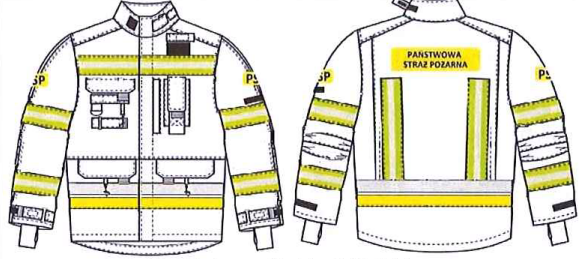                            Przykładowy widok kurtki lekkiej                            Przykładowy widok kurtki lekkiej                            Przykładowy widok kurtki lekkiej                            Przykładowy widok kurtki lekkiej                            Przykładowy widok kurtki lekkiej                            Przykładowy widok kurtki lekkiej                            Przykładowy widok kurtki lekkiej   7Parametry tkaniny zewnętrznejParametry tkaniny zewnętrznejParametry tkaniny zewnętrznejParametry tkaniny zewnętrznejParametry tkaniny zewnętrznejParametry tkaniny zewnętrznejParametry tkaniny zewnętrznej7.1a/ tkanina zewnętrzna: Tkanina zewnętrzna kurtki lekkiej ubrania specjalnego powinna spełniać wymagania określone normą PN-EN 15614 oraz dodatkowo parametry zawarte poniżej badane po 20 cyklach prania
wg PN-EN ISO 6330, Metoda “B” w temp. 600C.                                                                                                                                       a/ tkanina zewnętrzna: Tkanina zewnętrzna kurtki lekkiej ubrania specjalnego powinna spełniać wymagania określone normą PN-EN 15614 oraz dodatkowo parametry zawarte poniżej badane po 20 cyklach prania
wg PN-EN ISO 6330, Metoda “B” w temp. 600C.                                                                                                                                       a/ tkanina zewnętrzna: Tkanina zewnętrzna kurtki lekkiej ubrania specjalnego powinna spełniać wymagania określone normą PN-EN 15614 oraz dodatkowo parametry zawarte poniżej badane po 20 cyklach prania
wg PN-EN ISO 6330, Metoda “B” w temp. 600C.                                                                                                                                       a/ tkanina zewnętrzna: Tkanina zewnętrzna kurtki lekkiej ubrania specjalnego powinna spełniać wymagania określone normą PN-EN 15614 oraz dodatkowo parametry zawarte poniżej badane po 20 cyklach prania
wg PN-EN ISO 6330, Metoda “B” w temp. 600C.                                                                                                                                       a/ tkanina zewnętrzna: Tkanina zewnętrzna kurtki lekkiej ubrania specjalnego powinna spełniać wymagania określone normą PN-EN 15614 oraz dodatkowo parametry zawarte poniżej badane po 20 cyklach prania
wg PN-EN ISO 6330, Metoda “B” w temp. 600C.                                                                                                                                       a/ tkanina zewnętrzna: Tkanina zewnętrzna kurtki lekkiej ubrania specjalnego powinna spełniać wymagania określone normą PN-EN 15614 oraz dodatkowo parametry zawarte poniżej badane po 20 cyklach prania
wg PN-EN ISO 6330, Metoda “B” w temp. 600C.                                                                                                                                       a/ tkanina zewnętrzna: Tkanina zewnętrzna kurtki lekkiej ubrania specjalnego powinna spełniać wymagania określone normą PN-EN 15614 oraz dodatkowo parametry zawarte poniżej badane po 20 cyklach prania
wg PN-EN ISO 6330, Metoda “B” w temp. 600C.                                                                                                                                       7.2Rozprzestrzenianie płomienia wg pkt 6.2. normy PN-EN 15614Rozprzestrzenianie płomienia wg pkt 6.2. normy PN-EN 15614Rozprzestrzenianie płomienia wg pkt 6.2. normy PN-EN 15614Rozprzestrzenianie płomienia wg pkt 6.2. normy PN-EN 15614Rozprzestrzenianie płomienia wg pkt 6.2. normy PN-EN 15614Rozprzestrzenianie płomienia wg pkt 6.2. normy PN-EN 15614Rozprzestrzenianie płomienia wg pkt 6.2. normy PN-EN 15614  Wskaźnik        
        37.3Przenikanie ciepła   
(promieniowanie) wg pkt 6.3. normy PN-EN 15614RHTI24 ≥11sRHTI24 – RHTI12≥4sRHTI24 ≥11sRHTI24 – RHTI12≥4sMetodyka badańPN-EN ISO 14116:2011Metodyka badańPN-EN ISO 14116:2011Metodyka badańPN-EN ISO 14116:2011Metodyka badańPN-EN ISO 14116:20117.4Odporność na ciepło    
(kurczliwość) 1800C, 5 min. wg pkt 6.3. normy PN-EN 15614≤  5%   ≤  5%   Metodyka badańPN-EN ISO 6942:2002Metodyka badańPN-EN ISO 6942:2002Metodyka badańPN-EN ISO 6942:2002Metodyka badańPN-EN ISO 6942:20027.5Wytrzymałość na rozciąganie
 wg pkt 7.1. normy PN-EN 15614wątek ≥ 900 N osnowa ≥  900 N wątek ≥ 900 N osnowa ≥  900 N Metodyka badańISO 17493Metodyka badańISO 17493Metodyka badańISO 17493Metodyka badańISO 174937.6Wytrzymałość na rozerwanie 
wg pkt 7.2. normy PN-EN 15614Wątek
 ≥ 40 N Osnowa
 ≥  40 N Wątek
 ≥ 40 N Osnowa
 ≥  40 N Metodyka badańPN-EN ISO 13934-1Metodyka badańPN-EN ISO 13934-1Metodyka badańPN-EN ISO 13934-1Metodyka badańPN-EN ISO 13934-17.7Wytrzymałość głównych szwów wg pkt 7.2. normy PN-EN 15614≥ 400 N    ≥ 400 N    Metodyka badańPN-EN ISO 13937-2Metodyka badańPN-EN ISO 13937-2Metodyka badańPN-EN ISO 13937-2Metodyka badańPN-EN ISO 13937-27.8b/ tkanina lub dzianina powlekana o zwiększonej odporności
na ścieranie Rozprzestrzenianie płomienia wg pkt. 6.2 PN-EN 15614 Wskaźnik 3Gramatura minimum 310 g/m2Metodyka badańPN-EN ISO 13935-2Metodyka badańPN-EN ISO 13935-2Metodyka badańPN-EN ISO 13935-2Metodyka badańPN-EN ISO 13935-27.9Rozmiary - ubranie specjalne oraz kurtka lekka powinna być wykonane według indywidualnej tabeli rozmiarów producenta, stopniowanie wzrostu, obwodu pasa i klatki piersiowej maksymalnie co 4 cm.Rozmiary - ubranie specjalne oraz kurtka lekka powinna być wykonane według indywidualnej tabeli rozmiarów producenta, stopniowanie wzrostu, obwodu pasa i klatki piersiowej maksymalnie co 4 cm.Rozmiary - ubranie specjalne oraz kurtka lekka powinna być wykonane według indywidualnej tabeli rozmiarów producenta, stopniowanie wzrostu, obwodu pasa i klatki piersiowej maksymalnie co 4 cm.Rozmiary - ubranie specjalne oraz kurtka lekka powinna być wykonane według indywidualnej tabeli rozmiarów producenta, stopniowanie wzrostu, obwodu pasa i klatki piersiowej maksymalnie co 4 cm.Rozmiary - ubranie specjalne oraz kurtka lekka powinna być wykonane według indywidualnej tabeli rozmiarów producenta, stopniowanie wzrostu, obwodu pasa i klatki piersiowej maksymalnie co 4 cm.Rozmiary - ubranie specjalne oraz kurtka lekka powinna być wykonane według indywidualnej tabeli rozmiarów producenta, stopniowanie wzrostu, obwodu pasa i klatki piersiowej maksymalnie co 4 cm.Rozmiary - ubranie specjalne oraz kurtka lekka powinna być wykonane według indywidualnej tabeli rozmiarów producenta, stopniowanie wzrostu, obwodu pasa i klatki piersiowej maksymalnie co 4 cm.7.10Oznaczenie ubrania specjalnego i kurtki lekkiej. Oznaczenie ubrania powinno być wykonane zgodnie z obowiązującymi normami oraz umożliwiać identyfikację kurtek i spodni przez zastosowanie wszywki na nazwisko i imię użytkownika.Oznaczenie ubrania specjalnego i kurtki lekkiej. Oznaczenie ubrania powinno być wykonane zgodnie z obowiązującymi normami oraz umożliwiać identyfikację kurtek i spodni przez zastosowanie wszywki na nazwisko i imię użytkownika.Oznaczenie ubrania specjalnego i kurtki lekkiej. Oznaczenie ubrania powinno być wykonane zgodnie z obowiązującymi normami oraz umożliwiać identyfikację kurtek i spodni przez zastosowanie wszywki na nazwisko i imię użytkownika.Oznaczenie ubrania specjalnego i kurtki lekkiej. Oznaczenie ubrania powinno być wykonane zgodnie z obowiązującymi normami oraz umożliwiać identyfikację kurtek i spodni przez zastosowanie wszywki na nazwisko i imię użytkownika.Oznaczenie ubrania specjalnego i kurtki lekkiej. Oznaczenie ubrania powinno być wykonane zgodnie z obowiązującymi normami oraz umożliwiać identyfikację kurtek i spodni przez zastosowanie wszywki na nazwisko i imię użytkownika.Oznaczenie ubrania specjalnego i kurtki lekkiej. Oznaczenie ubrania powinno być wykonane zgodnie z obowiązującymi normami oraz umożliwiać identyfikację kurtek i spodni przez zastosowanie wszywki na nazwisko i imię użytkownika.Oznaczenie ubrania specjalnego i kurtki lekkiej. Oznaczenie ubrania powinno być wykonane zgodnie z obowiązującymi normami oraz umożliwiać identyfikację kurtek i spodni przez zastosowanie wszywki na nazwisko i imię użytkownika.7.11WYMAGANIA OGÓLNE.  Ubranie specjalne oraz kurtka lekka (każde z osobna) powinny  
  spełniać wymagania zasadnicze dla środków ochrony indywidualnej 
  potwierdzone deklaracją zgodności UE.WYMAGANIA OGÓLNE.  Ubranie specjalne oraz kurtka lekka (każde z osobna) powinny  
  spełniać wymagania zasadnicze dla środków ochrony indywidualnej 
  potwierdzone deklaracją zgodności UE.WYMAGANIA OGÓLNE.  Ubranie specjalne oraz kurtka lekka (każde z osobna) powinny  
  spełniać wymagania zasadnicze dla środków ochrony indywidualnej 
  potwierdzone deklaracją zgodności UE.WYMAGANIA OGÓLNE.  Ubranie specjalne oraz kurtka lekka (każde z osobna) powinny  
  spełniać wymagania zasadnicze dla środków ochrony indywidualnej 
  potwierdzone deklaracją zgodności UE.WYMAGANIA OGÓLNE.  Ubranie specjalne oraz kurtka lekka (każde z osobna) powinny  
  spełniać wymagania zasadnicze dla środków ochrony indywidualnej 
  potwierdzone deklaracją zgodności UE.WYMAGANIA OGÓLNE.  Ubranie specjalne oraz kurtka lekka (każde z osobna) powinny  
  spełniać wymagania zasadnicze dla środków ochrony indywidualnej 
  potwierdzone deklaracją zgodności UE.WYMAGANIA OGÓLNE.  Ubranie specjalne oraz kurtka lekka (każde z osobna) powinny  
  spełniać wymagania zasadnicze dla środków ochrony indywidualnej 
  potwierdzone deklaracją zgodności UE.